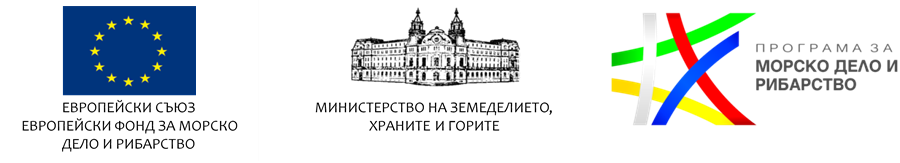                                                                Приложение № 1към Заповед № МДР-ПП-09-58/01.04.2021 г.Условия за кандидатстване с проектни предложения за предоставяне на безвъзмездна финансова помощ по Програма за морско дело и рибарство 2014-2020 г., финансирана  от Европейския фонд за морско дело и рибарствоПроцедура чрез подбор на проекти BG14MFOP001-4.087  МИРГ „Пазарджик“ Мярка:1.1. „Производствени инвестиции в сектора на рибарството и аквакултурите“от Стратегия за ВОМР на МИРГ „Пазарджик“Съдържание1. Наименование на програмата:	42. Наименование на приоритетната ос:	43. Наименование на процедурата:	44. Измерения по кодове:	45. Териториален обхват:	46. Цели на предоставяната безвъзмездна финансова помощ по процедурата и очаквани резултати:	47. Индикатори	58. Общ размер на безвъзмездната финансова помощ по процедурата:	69. Минимален (ако е приложимо) и максимален  размер на безвъзмездната финансова помощ за конкретен  проект:	610. Процент на съфинансиране:	7Максимален процент на съфинансиране – 50%	7Процент на съфинансиране от ЕФМДР – 85%	7Процент на съфинансиране от националния бюджет – 15%	711. Допустими кандидати:	711.1 Критерии за допустимост на кандидатите	711.2 Критерии за недопустимост на кандидатите:	812. Допустими партньори (ако е приложимо):	12     13. Дейности, допустими за финансиране: .......................................................................................1213.1. Допустими дейности..................................................................................................................12     13.2. Недопустими дейности...............................................................................................................1414. Категории разходи, допустими за финансиране:	1414.1. Допустими разходи	1414.2. Недопустими разходи	1815. Допустими целеви групи (ако е приложимо):	1916. Приложим режим на минимални/държавни помощи (ако е приложимо):	2017. Хоризонтални политики:	2018. Минимален и максимален срок за изпълнение на проекта (ако е приложимо):	2019. Ред за оценяване на концепциите за проектни предложения:	2120. Критерии и методика за оценка на концепциите за проектни предложения:	21        21. Ред за оценяване на проектните предложения:......................................................................2021.1. Подбор на проектни предложения за съответствие на същите със стратегията на МИРГ „Пазарджик“.	2221.2. Оценка на  административното съответствие и допустимост	2321.3. Техническа и финансова оценка	2522. Критерии и методика за оценка на проектните предложения:	2623. Начин на подаване на проектните предложения/концепциите за проектни предложения:	3224. Списък на документите, които се подават на етап кандидатстване:	34325. Краен срок за подаване на проектните предложения:	4326. Адрес за подаване на проектните предложения/концепциите за проектни предложения:	4427. Допълнителна информация:	4427.1. Процедура за уведомяване на неуспелите и одобрените кандидати и сключване на административни договори за предоставяне на безвъзмездна финансова помощ	4428. Приложения към Условията за кандидатстване:	471. Наименование на програмата:Програма за морско дело и рибарство 2014-2020 г.2. Наименование на приоритетната ос:Приоритет на Съюза 4 „Повишаване на заетостта и териториалното сближаване“Приоритет 1 на Стратегията за ВОМР „Увеличаване конкурентоспособното участие на секторите на рибарството и аквакултурите в устойчивото развитие на рибарския район и насърчаване иновативни подходи за осигуряване на растеж и работни места.“3. Наименование на процедурата:Процедура за подбор на проекти BG14MFOP001-4.087 МИРГ „Пазарджик“ , Мярка:1.1. „Производствени инвестиции в сектора на рибарството и аквакултурите“4. Измерения по кодове:Измерение 1 - Област на интервенция:097 Инициативи за водено от общностите местно развитие в градски и селски райониИзмерение 2 – Форма на финансиране:01 Безвъзмездни средства Измерение 4 – Механизми за териториално изпълнение:06 Инициативи за водено от общностите местно развитие.Измерение 7 – Икономическа дейност02 Рибарство и аквакултури5. Териториален обхват:Проектите по процедурата следва да бъдат изпълнени на територията на МИРГ „Пазарджик“. 6. Цели на предоставяната безвъзмездна финансова помощ по процедурата и очаквани резултати:Чрез мярка 1.1. „Производствени инвестиции в сектора на рибарството и аквакултурите“ се цели: 1.	Модернизиране и разширяване на съществуващите стопанства; 2.	Подобряване на производствените характеристики на водоема; 3.	Подобряване на условията на труд и безопасност за работещите в сектора;4.	Подобряване и осъвременяване, свързани със здравето на животните и хуманното отношение към тях, включително закупуване на оборудване за предпазване на стопанствата от диви хищници;5.	Развитие на устойчиви аквакултури (в икономически, социален и екологичен смисъл);6.	Постигане на целите на многогодишния национален стратегически план за развитието на аквакултурите по член 34 от Регламент (ЕС)№ 1380/2013 (МНСПА);7.	Намаляване енергоемкостта и увеличаване на енергийната ефективност на аквакултурните стопанства (намаляване на загубите при пренос и разпределение на енергия, подобряване на енергийните характеристики на съществуващите сгради и др.);8.	Въвеждане на възобновяемите енергийни източници (ВЕИ) като важни местни неизчерпаеми ресурси, които да бъдат използвани максимално, както водният потенциал, така и другите източници на чиста енергия (вятър, слънце, геотермални води, биомаса);9.	Ефективно използване на ресурсите, в това число намаляване потреблението на вода чрез стимулиране на производството в рециркулационни системи;10. Въвеждане на ресурсоспестяващи технологии, които намаляват количеството на използваната вода и лекарствени препарати, както и други химикали;  намаляване на еутрофикацията на водните тела.Прилагането на мярката ще допринесе за постигане на специфична цел 1.1 Създаване на нови работни места и насърчаване на предприемачеството, чрез въвеждането на иновации на всички етапи от веригата за доставка на продукти от риболов и аквакултури и специфична цел 1.2 Въвеждане на нови технологии и дребномащабни инвестиции в инфраструктура за производство, преработка или продажба на риба към Приоритет 1 на Стратигията за ВОМР и постигане целите на чл. 6, ал. 4 от Регламент 508/2014.Прилагането на мярката е насочено към модернизацията на съществуващи предприятията и/или изграждане на нови предприятия за аквакултури и диверсификация на доходите чрез развиване на допълнителни дейности.Очаквани резултати: Чрез прилагането на дейностите, предвидени в мярка 1.1. „Производствени инвестиции в сектора на рибарството и аквакултурите“ ще се даде възможност за опазване и възстановяване на водното биологично разнообразие и подобряване на екосистемите, свързани с аквакултурите, и насърчаване на аквакултура с ефективно използване на ресурсите чрез продуктивни инвестиции, водещи до увеличаване на енергийната ефективност, ресурсната ефективност, намаляваща използването на вода и химикали, подобряване на конкурентоспособността и жизнеспособността на предприятията в сектора на аквакултурите, включително подобряване на безопасността и условията на труд.7. ИндикаториМИРГ и Управляващият орган на Програма за морско дело и рибарство 2014-2020 (УО на ПМДР) ще следи за изпълнението и отчитането на следните индикатори:1.	Промяна в обема на продукцията от аквакултури (в тонове);2.	Промяна в стойността на продукцията от аквакултури (в хиляди евро);3.	Промяна в обема на продукцията от рециркулационни системи (в тонове);4.	Стопанства за аквакултури, осигуряващи услуги за околната среда (брой стопанства) 5.	Промяна в обема на продукцията от аквакултури, сертифицирана в рамките на доброволни схеми за гарантиране на устойчивост, (в тонове); 6.	Създаване на работни места (брой);7.	Запазване на работни места (FTE) (брой);8.     Създадени предприятия, брой;9.	Промяна в нетната печалба (в хиляди евро).Важно: Кандидатите следва да попълнят индикаторите, които са приложими за проектното предложение и ще бъдат проследени на етап мониторинг.Важно: Детайлните правила за характера, изчислението и отчитането на Индикаторите за резултат по всяка мярка на ПМДР са дефинирани в документ „Определения за общи показатели“, изготвени от Помощно звено за мониторинг и оценка в областта на рибарството и аквакултурата – FAME към Европейската комисия, които кандидатите могат да прочетат тук: https://www.eufunds.bg/bg/pmdr/node/2581Важно: В случай на неизпълнение на индикаторите за резултат, заложени в проектното предложение, на кандидата ще бъдат наложени финансови корекции съгласно разпоредбите на Наредба за посочване на нередности, представляващи основания за извършване на финансови корекции, и процентните показатели за определяне размера на финансовите корекции по реда на Закона за управление на средствата от Европейските структурни и инвестиционни фондове. (Обн. ДВ. бр. 27 от 31 Март 2017 г.).8. Общ размер на безвъзмездната финансова помощ по процедурата:Общият размер на безвъзмездната финансова помощ за проекти по процедура за подбор на проекти BG14MFOP001-4.087 МИРГ „Пазарджик“, Мярка: 1.1. „Производствени инвестиции в сектора на рибарството и аквакултурите“ е както следва:9. Минимален (ако е приложимо) и максимален  размер на безвъзмездната финансова помощ за конкретен  проект:Финансовата помощ по реда на тази мярка е безвъзмездна, предоставя се в рамките на определения бюджет за мярката в Стратегията за ВОМР и е в размер до 50 на сто от общите допустими разходи за дейности. Минималният размер на безвъзмездната финансова помощ по един проект от СВОМР не трябва да бъде  по-малък  от 10 000 леваМаксималният размер на безвъзмездната финансова помощ по един проект от СВОМР не трябва да надвишава 186 774,72леваЕдин кандидат няма право да подава в рамките на един прием повече от едно проектно предложение по мярката. 10. Процент на съфинансиране: Безвъзмездната финансова помощ е в размер до 50 на сто от размера на одобрените и реално извършени инвестиционни  разходи, от които  85 на сто  са осигурени  от  ЕФМДР и 15 на сто от държавния  бюджет  на  Република  България.Максимален процент на съфинансиране – 50%Процент на съфинансиране от ЕФМДР – 85%Процент на съфинансиране от националния бюджет – 15%За всички допустими разходи по проекта се прилага единен процент на финансиране и той не може да бъде различен при различните бюджетни редове.11. Допустими кандидати: 11.1 Критерии за допустимост на кандидатитеА/ За получаване на безвъзмездна финансова помощ могат да кандидатстват еднолични търговци (ЕТ) или юридически лица, регистрирани по Търговския закон или Закона за кооперациите.Б/ Клонове на юридически лица, регистрирани в Република България, не могат да участват в процедурата за подбор на проекти поради липсата на самостоятелна правосубектност. Кандидатите по буква А трябва да отговарят на следните изисквания:1. да са вписани в търговския регистър и регистъра на юридическите лица с нестопанска цел към Агенцията по вписванията и да са с адресна регистрация/седалище на територията на МИРГ „Пазарджик“.2. да отговарят на изискванията за микро, малко или средно предприятие съгласно Закона за малките и средните предприятия;3. да са регистрирани като производители на риба и други водни организми по реда на чл. 25 от Закона за рибарството и аквакултурите в случаите, когато обекти на подпомагане са съществуващи или нови предприятия, които преработват собствена аквакултура;4. да са регистрирани по реда на чл. 137 от Закона за ветеринарномедицинската дейност (ЗВД) (в случай, че кандидатите са съществуващи ферми/стопанства).ВАЖНО: Кандидатите по настоящата процедура са длъжни да удостоверят на етап кандидатстване, че са микро, малко или средно предприятие по смисъла на ЗМСП и по смисъла на Приложение І към Регламент (ЕС) № 651/2014 на Комисията от 17 юни 2014 година за обявяване на някои категории помощи за съвместими с вътрешния пазар в приложение на членове 107 и 108 от Договора (OB, L 187/1 от 26 юни 2014 г.) като попълнят и представят към проектните предложения Декларация за обстоятелствата по чл. 3 и 4 от ЗМСП (Декларация № 1 към Условията за кандидатстване).ВАЖНО: Кандидатите/бенефициентите трябва да отговарят на изискванията по т. 1-4, които са задължителни до изтичане на срока за мониторинг, който е 5 години след датата на извършване на окончателното плащане по административния договор за предоставяне на безвъзмездна финансова помощ. ВАЖНО: Във връзка с разпоредбите на чл. 4, т. 3 от Регламент (ЕО, Евроатом) № 2988/95 на Съвета от 18 декември 1995 година относно защитата на финансовите интереси на Европейските общности не се дава предимство, а даденото предимство се отнема, когато бъде установено, че кандидат за подпомагане или негови членове са създали изкуствено условията, необходими за получаване на това предимство, в противоречие с целите на европейското право и българското законодателство в областта на рибарството.   11.2 Критерии за недопустимост на кандидатите:Потенциалните кандидати не могат да участват в процедурата за подбор на проекти и да получат безвъзмездна финансова помощ, ако не отговарят на критериите за допустимост по т. 11.1, както и в случай че:1. имат изискуеми и ликвидни задължения по Оперативна програма за развитие на сектор „Рибарство” 2007-2013 и ПМДР 2014-2020, освен ако е допуснато разсрочване, отсрочване или обезпечение на задълженията;2. Имат публични задължения по смисъла на чл. 162, ал. 2, т. 8 от Данъчно-осигурителния процесуален кодекс (ДОПК) за недължимо платени и надплатени суми, както и за неправомерно получени или неправомерно усвоени средства по проекти, финансирани от средства на Европейския съюз, включително свързаното с тях национално съфинансиране, които възникват въз основа на административен акт, включително финансови корекции, надплатен аванс, надхвърлени процентни ограничения, превишени позиции по бюджета на проекта, кръстосано финансиране, както и глобите и другите парични санкции, предвидени в националното законодателство и в правото на Европейския съюз.3. Съгласно чл. 25, ал. 2 от ЗУСЕСИФ не могат да участват и безвъзмездна финансова помощ не се предоставя на лица, за които са налице обстоятелства за отстраняване от участие в процедура за възлагане на обществена поръчка съгласно Зaкона за обществените поръчки или които не са изпълнили разпореждане на Европейската комисия за възстановяване на предоставената им неправомерна и несъвместима държавна помощ. Кандидатите са длъжни да декларират, че не попадат в някоя от категориите, посочени в чл. 25, ал. 2 от ЗУСЕСИФ и чл. 7 от Постановление № 162 на МС от 5.07.2016 г. за определяне на детайлни правила за предоставяне на безвъзмездна финансова помощ по програмите, финансирани от Европейските структурни и инвестиционни фондове 2014 – 2020 г. (Обн., ДВ,бр. 53 от 12.07.2016 г.)(ПМС № 162/2016 г.) (съгласно декларация по образец – Декларация № 3 от Условията за кандидатстване). Потенциалните кандидати не могат да участват в процедурата за подбор на проекти и да получат безвъзмездна финансова помощ, в случай че: a) са обявени в несъстоятелност; б) са в производство по несъстоятелност; в) са в процедура по ликвидация; г) са сключили извънсъдебно споразумение с кредиторите си по смисъла на чл. 740 от Търговския закон; д) са преустановили дейността си; е) се намират в подобно положение, произтичащо от сходна на горепосочените процедури, съгласно законодателството на държавата, в която са установени; ж) е установено с влязло в сила наказателно постановление или съдебно решение, нарушение на чл. 61, ал. 1, чл. 62, ал. 1 или 3, чл. 63, ал. 1 или 2, чл. 118, чл. 128, чл. 228, ал. 3, чл. 245 и чл. 301 - 305 от Кодекса на труда или чл. 13, ал. 1 от Закона за трудовата миграция и трудовата мобилност или аналогични задължения, установени с акт на компетентен орган, съгласно законодателството на държавата, в която кандидатът или участникът е установен; з) са лишени от правото да упражняват определена професия или дейност съгласно законодателството на държавата, в която е извършено деянието; и) са сключили споразумение с други лица с цел нарушаване на конкуренцията, когато нарушението е установено с акт на компетентен орган; й) е доказано, че са виновни за неизпълнение на договор за обществена поръчка или на договор за концесия за строителство или за услуга, довело до разваляне или предсрочното му прекратяване, изплащане на обезщетения или други подобни санкции, с изключение на случаите, когато неизпълнението засяга по-малко от 50 на сто от стойността или обема на договора; к) има задължения за данъци и задължителни осигурителни вноски по смисъла на чл. 162, ал. 2, т. 1 от Данъчно-осигурителния процесуален кодекс и лихвите по тях към държавата или към общината по седалището на възложителя и на кандидата или участника, или аналогични задължения съгласно законодателството на държавата, в която кандидатът или участникът е установен, доказани с влязъл в сила акт на компетентен орган; ка) условието по т. к не се прилага, когато размерът на неплатените дължими данъци или социалноосигурителни вноски е до 1 на сто от сумата на годишния общ оборот за последната приключена финансова година, но не повече от 50 000 лв.л) са изпаднали в неизпълнение на разпореждане на Европейската комисия за възстановяване на предоставената им неправомерна и несъвместима държавна помощ; м) са правили опит да: ма) повлияят на вземането на решение от страна на УО на ПМДР, свързано с отстраняването, подбора или възлагането, включително чрез предоставяне на невярна или заблуждаваща информация, или мб) получат информация, която може да им даде неоснователно предимство в процедурата за предоставяне на безвъзмездна финансова помощ. н) са осъдени  с влязла в сила присъда, за престъпление по чл. 108а, чл. 159а - 159г, чл. 172, чл. 192а, чл. 194 - 217, чл. 219 - 252, чл. 253 - 260, чл. 301 - 307, чл. 321, 321а и чл. 352 - 353е от Наказателния кодекс;на) ако е осъден с влязла в сила присъда, за престъпление, аналогично на тези по т. н, в друга държава членка или трета страна; о) е налице конфликт на интереси във връзка с процедурата за предоставяне на безвъзмездна финансова помощ, който не може да бъде отстранен; п) е налице неравнопоставеност в случаите по чл. 44, ал. 5 от Закона за обществените поръчки (ЗОП); р) е установено, че: - е представил документ с невярно съдържание, с който се доказва декларираната липса на основания за отстраняване или декларираното изпълнение на критериите за подбор; - не са предоставили изискваща се информация, свързана с удостоверяване липсата на основания за отстраняване или изпълнението на критериите за подбор.Основанията по б. „ма“, „мб“, „н“, „на“ и „о“ се отнасят за лицата, които представляват участника или кандидата и за членовете на неговите управителни и надзорни органи съгласно регистъра, в който е вписан участникът или кандидатът, ако има такъв, или документите, удостоверяващи правосубектността му. Когато в състава на тези органи участва юридическо лице, основанията се отнасят за физическите лица, които го представляват съгласно регистъра, в който е вписано юридическото лице, ако има такъв, или документите, удостоверяващи правосубектността му. В случаите, когато кандидатът или участникът, или юридическо лице в състава на негов контролен или управителен орган се представлява от физическо лице по пълномощие, основанията по б. „н“, „на“ и „о“ се отнасят и за това физическо лице.4. Потенциален кандидат не може да участва в процедурата чрез подбор на проекти и да получи безвъзмездна финансова помощ, в случай че:а) е лице или се представлява от лице, което е на трудово или служебно правоотношение в Управляващия орган, Междинното звено, Сертифициращия орган и МИРГ;б) е лице или се представлява от лице, което е било на трудово или служебно правоотношение в Управляващия орган, Междинното звено, Сертифициращия орган и МИРГ до една година от прекратяване на правоотношението;ВАЖНО: Ограниченията по т. 4, б. а) и б) се прилагат и за кандидатите, които са свързани с дружества, за които са налице обстоятелствата по предходната точка.Конфликт на интереси е налице и когато лицето, предоставящо консултантски услуги на кандидата, попада в случаите по т. 4, б. а) и б). Конфликт на интереси съществува, когато безпристрастното и обективно упражняване на функциите на финансов участник или друго лице, посочено в чл. 61, параграф 1 от Регламент (ЕС, Евратом) 2018/1046 на Европейския парламент и на Съвета от 18 юли 2018 година за финансовите правила, приложими за общия бюджет на Съюза, за изменение на регламенти (ЕС) № 1296/2013, (ЕС) № 1301/2013, (ЕС) № 1303/2013, (ЕС) № 1304/2013, (ЕС) № 1309/2013, (ЕС) № 1316/2013, (ЕС) № 223/2014 и (ЕС) № 283/2014 и на Решение № 541/2014/ЕС и за отмяна на Регламент (ЕС, Евратом) № 966/2012, е опорочено по причини, свързани със семейния и емоционалния живот, политическа или национална принадлежност, икономически интерес или всякакъв друг пряк или косвен личен интерес.5. Компетентният орган е установил че съответният кандидат:а) е извършил тежко нарушение по чл. 42 от Регламент (ЕО) № 1005/2008 на Съвета от 29 септември 2008 година за създаване на система на Общността за предотвратяване, възпиране и премахване на незаконния, недеклариран и нерегулиран риболов, за изменение на регламенти (ЕИО) № 2847/93, (ЕО) № 1936/2001 и (ЕО) № 601/2004 и за отмяна на регламенти (ЕО) № 1093/94 и (ЕО) № 1447/1999 (Регламент (ЕО) № 1005/2008) или член 90, параграф 1 от Регламент (ЕО) № 1224/2009 на Съвета от 20 ноември 2009 година за създаване на система за контрол на Общността за гарантиране на спазването на правилата на общата политика в областта на рибарството, за изменение на регламенти (ЕО) № 847/96, (ЕО) № 2371/2002, (ЕО) № 811/2004, (ЕО) № 768/2005, (ЕО) № 2115/2005, (ЕО) № 2166/2005, (ЕО) № 388/2006, (ЕО) № 509/2007, (ЕО) № 676/2007, (ЕО) № 1098/2007, (ЕО) № 1300/2008, (ЕО) № 1342/2008 и за отмяна на регламенти (ЕИО) № 2847/93, (ЕО) № 1627/94 и (ЕО) № 1966/2006;б) е участвал в дейността, управлението или собствеността на риболовни кораби, включени в списъка на Съюза на корабите, извършващи ННН риболов, съгласно член 40, параграф 3 от Регламент (ЕО) № 1005/2008 или на кораби, плаващи под знамето на държави, определени като несътрудничещи трети държави съгласно член 33 от същия регламент;в) е извършил тежко нарушение на правилата на ОПОР, определено като такова в други законодателни актове, приети от Европейския парламент и Съвета; г) е извършил някое от престъпленията, посочени в членове 3 и 4 от Директива 2008/99/ЕО на Европейския парламент и на Съвета (22), когато заявлението е за подпомагане по дял V, глава II от настоящия регламент.;д) подлежи на отстранявяне по смисъла на чл. 136, б. „г“ от Регламнет (ЕС, Евратом) 2018/1046 на Европейския парламент и на Съвета от 18 юли 2018 година за финансовите правила, приложими за общия бюджет на Съюза, за изменение на регламенти (ЕС) № 1296/2013, (ЕС) № 1301/2013, (ЕС) № 1303/2013, (ЕС) № 1304/2013, (ЕС) № 1309/2013, (ЕС) № 1316/2013, (ЕС) № 223/2014 и (ЕС) № 283/2014 и на Решение № 541/2014/ЕС и за отмяна на Регламент (ЕС, Евратом) № 966/2012.6. В определен срок съгласно Делегиран Регламент (ЕС) 2015/288 на Комисията от 17 декември 2014 година за допълване на Регламент №508/2014 на Европейския парламент и на Съвета за Европейския фонд за морско дело и рибарство по отношение на срока и датите за недопустимост на заявленията и  Делегиран Регламент (ЕС) 2015/2252 на Комисията от 30 септември 2015 година за изменение на Делегиран Регламент (ЕС) 2015/288 по отношение на срока на недопустимост на заявленията за подпомагане от Европейския фонд за морско дело и рибарство, преди да подадат заявление за финансово подпомагане, са извършили тежки нарушения, престъпления или измами, както е определено в чл. 10 от Регламент (ЕС) № 508/2014;	В случай че е установено че кандидата е извършил някое от горепосочените нарушения, същият не може да подава проектно предложение в установените срокове в Делегиран регламент (ЕС) 2015/288 на Комисията от 17 декември 2014 г. за допълване на Регламент (ЕС) № 508/2014 на Европейския парламент и на Съвета за Европейския фонд за морско дело и рибарство по отношение на срока и датите за недопустимост на заявленията, и неговите изменения. След подаване на Формуляра за кандидатстване, кандидатът/бенефициентът трябва да продължава да спазва условията, посочени в чл. 10 параграф 1, букви а) — г) от Регламент  (ЕС) № 508/2014 на Европейския парламент и на Съвета от 15 май 2014 година за Европейския фонд за морско дело и рибарство и за отмяна на регламенти (ЕО) № 2328/2003, (ЕО) № 861/2006, (ЕО) № 1198/2006 и (ЕО) № 791/2007 на Съвета и Регламент (ЕС) № 1255/2011 на Европейския парламент и на Съвета, през целия период на изпълнение на операцията, както и за срок от пет години след извършване на последното плащане в полза на този бенефициент.12. Допустими партньори (ако е приложимо):Не се прилага.13. Дейности, допустими за финансиране:13.1. Допустими дейностиПроектните предложения по настоящата процедура и включените в тях дейности следва да допринасят за постигането на специфичните цели по Приоритет 1, предвидени в Стратегията за ВОМР.Допустимите за финансиране дейности по настоящата процедура са:1.	Продуктивните инвестиции в аквакултурите, включително производство на зарибителен материал;2.	Диверсификацията на продукцията на аквакултурите и отглежданите видове;3.	Модернизация на аквакултурните стопанства, включително подобряването на условията на труд и безопасност за работещите в сектора;4.	Подобряването и модернизацията, свързани със здравето на животните и хуманното отношение към тях, включително закупуване на оборудване за предпазване на стопанствата от диви хищници;5.	Инвестиции, намаляващи отрицателното въздействие или повишаващи положителното въздействие върху околната среда, както и подобряването на ефективното използване на ресурсите;6.	Инвестиции в повишаване на качеството или добавената стойност на продуктите от аквакултури;7.	Инвестиции, водещи до значително намаляване на въздействието на предприятията за аквакултури върху потреблението и качеството на водата, по-специално чрез намаляване на използваното количество вода или химикали, антибиотици и други лекарствени продукти или чрез повишаване на качеството на отпадните води, включително чрез разработване на мултитрофични системи за аквакултури; (поликултурно отглеждане на аквакултури);8.	Насърчаването на затворени системи за аквакултури, в които продуктите от аквакултури се отглеждат в затворени рециркулационни системи, като по този начин се свежда до минимум потреблението на вода;9.	Инвестиции в повишаването на енергийната ефективност и насърчаването на преминаването на предприятията за аквакултури към възобновяеми източници на енергия (на ниво допустимост капацитета на инсталацията да не е по-голям от потреблението, което е необходимо за проекта);10.   Диверсификация на доходите на предприятията за аквакултури чрез развиване на допълнителни дейности, свързани с основната дейност на предприятието в областта на аквакултурите, включително за риболовен туризъм, свързани с аквакултурите екологични услуги или образователни дейности в областта на аквакултурите.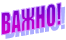  В съответствие с чл. 46, ал. 2 от Регламент (ЕС) № 508/2014, безвъзмездната финансова помощ се предоставя на кандидат, само ако бъде ясно доказано чрез независим маркетингов доклад (Приложение № 1), че съществуват добри и устойчиви перспективи за пазарна реализация на продукта.13.2. Недопустими дейности– Дейности, които не допринасят за изпълнение на целите, заложени в т. 6 от настоящата процедура;– Свързани с инвестиции в обекти за аквакултури, които имат връзка с отглеждането на генетично модифицирани организми;– Свързани с обекти за аквакултури, които имат за цел отглеждането на декоративни риби;– Дейности, свързани с аквакултури, в защитени територии, ако компетентният орган (МОСВ) е констатирал въз основа на оценката на въздействието върху околната среда, че операцията би имала значително отрицателно въздействие върху околната среда, което не може да бъде смекчено по подходящ начин.14. Категории разходи, допустими за финансиране: 14.1. Допустими разходи14.1.1. Допустимите разходи трябва да:14.1.1.1. не противоречат на изискванията на:- Регламент (ЕС) № 508/2014 на Европейския парламент и на Съвета за Европейския фонд за морско дело и рибарствои за отмяна на регламенти (ЕО) № 2328/2003, (ЕО) № 861/2006, (ЕО) № 1198/2006 и (ЕО) № 791/2007 на Съвета и Регламент (ЕС) № 1255/2011 на Европейския парламент и на Съвета );- Регламент (ЕС) № 1303/2013 на Европейския парламент и на Съвета за определяне на общо приложими разпоредби за Европейския фонд за регионално развитие, Европейския социален фонд, Кохезионния фонд, Европейския земеделски фонд за развитие на селските райони и Европейския фонд за морско дело и рибарство и за определяне на общи разпоредби за Европейския фонд за регионално развитие, Европейския социален фонд, Кохезионния фонд и Европейския фонд за морско дело и рибарство, и за отмяна на Регламент (ЕО) № 1083/2006 на Съвета (OB, L 347/320 от 20 декември 2013 г.) (Регламент (ЕС) № 1303/2013);- Регламент (ЕС, Евратом) 2018/1046 на Европейския парламент и на Съвета от 18 юли 2018 година за финансовите правила, приложими за общия бюджет на Съюза, за изменение на регламенти (ЕС) № 1296/2013, (ЕС) № 1301/2013, (ЕС) № 1303/2013, (ЕС) № 1304/2013, (ЕС) № 1309/2013, (ЕС) № 1316/2013, (ЕС) № 223/2014 и (ЕС) № 283/2014 и на Решение № 541/2014/ЕС и за отмяна на Регламент (ЕС, Евратом) № 966/2012;- Делегиран Регламент (ЕС) 2015/2252 на Комисията от 30 септември 2015 година за изменение на Делегиран регламент (ЕС) 2015/288 по отношение на срока на недопустимост на заявленията за подпомагане от Европейския фонд за морско дело и рибарство;- Закона за управление на средствата от Eвропейските структурни и инвестиционни фондове;– Постановление № 189 на Министерския съвет от 28 юли 2016 г. за определяне на национални правила за допустимост на разходите по програмите, съфинансирани от Европейските структурни и инвестиционни фондове, за програмен период 2014 – 2020 г. (обн., ДВ, бр. 61 от 2016 г.) (ПМС № 189 от 2016).14.1.1.2 са извършени от допустими бенефициенти;14.1.1.3. изборът на изпълнител за реализираните дейности (услуги и/или доставки, и/или строителство) да е извършен в съответствие с приложимото право на Европейския съюз и българското законодателство;14.1.1.4. за тях да е налична адекватна одитна следа, включително да са спазени разпоредбите за наличност на документите по чл. 140 от Регламент (ЕС) № 1303/2013;14.1.1.5. са отразени в счетоводната документация на бенефициента чрез отделни счетоводни аналитични сметки или в отделна счетоводна система;14.1.1.6. са извършени за продукти и услуги, които са реално доставени и извършени съобразно предварително заложените в административния договор за предоставяне на безвъзмездна финансова помощ;14.1.1.7. не са финансирани със средства от ЕСИФ или чрез други инструменти на ЕС в съответствие с чл. 65, параграф 11 от Регламент (ЕС) № 1303/2013, както и с други публични средства.14.1.2. Допустими за финансиране са разходи, извършени от кандидата преди подаването на формуляра за кандидатстване по програмата, но не по-рано от 01.01.2014 г., в съответствие с чл. 39 от ПМС № 189/2016 г., за програмен период 2014 - 2020 г. за:	14.1.2.1. закупуване на ноу-хау, патентни права и лицензи, необходими за изготвяне и/или изпълнение на проекта;	14.1.2.2. разходи за подготовка на проекта, инженерни проучвания, оценки, анализи и изготвяне на технически и/или технологичен проект. Технологичният проект следва да бъде съобразен с изискванията на Наредба № 18 от 4 ноември 2016 г. за съдържанието на технологичното описание и технологичната схема на производство на аквакултури и да бъде изготвен от специалист с образователна степен „бакалавър“ или „магистър“ или по-висока научна степен (звание) по някоя от следните специалности: рибно стопанство, рибовъдство, аквакултури, ихтиология или друга еквивалентна на изброените, или заемащи академична длъжност в изброените области. Когато спецификата на технологията налага включването и на експерти от други области, същите се включват като съавтори на проекта (като доказателство се изисква представянето към Формуляра за кандидатстване копие от диплом и документи удостоверващи трудовият стаж по специалността или еквивалентни такива).Изключение от това изискване се допуска за експерти с други специалности, които имат и могат да удостоверят професионален опит и опит в производството на аквакултури не по-малък от 10 (десет) години.;	14.1.2.3. закупуване на земя, която има пряка връзка с изпълнението на проекта и е в размер до 10 на сто от общите допустими разходи по проекта, в съответствие с чл. 19 от ПМС № 189 от 2016 г.Разходите по т. 14.1.2.1, 14.1.2.2 и разходите по т. 15 (за независим строителен надзор, авторски надзор и инвеститорски контрол, разходи за управление и отчитане на проекта) следва да бъдат общо до 5 на сто от общата стойност на допустимите разходи по проекта в съответствие с чл. 39 от ПМС № 189/2016 г.	ВАЖНО: За всички предварителни разходи по т. 14.1.2.2, кандидатът прилага към Формуляра за кандидатстване най-малко две независими, съпоставими и конкурентни оферти с цел определяне основателността на предложените разходи, както и подписан договор с избрания изпълнител с разбивка на разходите по дейности. Офертите трябва да са независими, съпоставими и конкурентни, да са предоставени от квалифицирани доставчици и следва да съдържат минимум името на оферента,  ЕИК/БУЛСТАТ, кратко описание на предложението/характеристика/функционалност, предложена цена, срок на валидност на офертата, датата на издаване на офертата, подпис и печат/електронен подпис на оферента. Цената трябва да бъде определена в лева или евро с и без ДДС. Оферентите, трябва да са вписани в Търговския регистър и регистъра на юридическите лица с нестопанска цел към Агенцията по вписванията или в Регистър БУЛСТАТ, в случаите, в които е приложимо, а оферентите - чуждестранни лица, трябва да представят документ за регистрация съгласно националното си законодателство. Оферентите трябва да отговарят на следните две кумулативни условия:- предметът на дейност на оферента да е идентичен или сходен с посочената в офертата доставка, услуга или строителство (за което е приложимо). Това изискване се доказва от оферента със списък на договорите с предмет идентичен или сходен с посочената в офертата доставка, услуга или строителство, съдържащ минимум следната информация: дата, страни, предмет, стойност на договора/ите. Списъкът следва да е подписан от лицето, представляващо по закон оферента и да е придружен с препоръки/референции за добро изпълнение; 		- годишният оборот, който се отнася до предмета на поръчката (специфичен оборот) през някоя от или общо от предходните три приключили финансови години, в зависимост от датата на която оферентът е учреден или започнал дейността си, да е равен или по-голям от стойността на поръчката или на съответната обособена позиция, в случай че процедурата е с обособени позиции. Изискването за специфичен оборот се доказва от оферента със справка-декларация, подписана от счетоводителя и лицето представляващо по закон оферента. Справката трябва да е придружена от Отчет за приходите и разходите за последните три приключили финансови години, в зависимост от датата на която оферентът е учреден или е започнал дейността си. Ако отчетите за приходите и разходите са публично обявени, се извършва справка в съответния регистър. ВАЖНО: Между кандидата или член на неговия управителен или контролен орган, не трябва да е налице свързаност по смисъла на § 1, т. 13 и т. 14 от допълнителните разпоредби на Закона за публичното предлагане на ценни книжа  (ЗППЦК), с оферентите, чиито оферти са приложени към Формуляра за кандидатстване с цел определяне основателността на предложените разходи, както и с изпълнителите, с които има сключени договори преди подаване на Формуляра за кандидатстване по процедурата/с избраните изпълнителите, с които са сключени договори след проведени процедури за избор на изпълнител. За целта кандидатът попълва и представя с Формуляра за кандидатстване, при подписване на административен договор за предоставяне на безвъзмездна финансова помощ,  при подаване на документи за осъществяване на последващ контрол и при подаване на искане за плащане,   Декларация за свързаност по образец (Декларация 10). 14.1.3. Разходи, станали допустими в резултат на изменение в програмата, са допустими от датата на влизане в сила на решението за изменение на програмата, в случаите по чл. 96, параграф 11 от Регламент (ЕС) № 1303/2013.14.1.4. Допустими за финансиране са следните разходи, предназначени за осъществяване на дейностите и целите на мярката за:1.	За строително-монтажни работи;2.	За закупуване на нови машини и оборудване (включително компютърно), съоръжения и други, пряко свързани с предвидената инвестиция, включително разходи за осъществяване на доставката, инсталиране, изпитване и въвеждането в експлоатация на оборудването, машините, съоръженията, включително придобити чрез финансов лизинг;3.	За специализирана складова техника и складови транспортни средства за обслужване на стопанството (електрокари и мотокари, теглителна техника, транспалетни колички и хладилни контейнери), включително придобити чрез финансов лизинг;4.	За закупуване на ноу-хау, патентни права и лицензи, необходими за изготвяне и/или изпълнение на проектното предложение;5.	За закупуване на софтуер, включително разходите за доставка, инсталация, тестване и въвеждане в експлоатация (включително придобити чрез финансов лизинг);6.	За подготовка на проекта, инженерни проучвания, оценки, анализи и изготвяне на технически проект и/или технологично описание на обекта за производство на аквакултури и технологична схема на производство на аквакултури, съгласно Наредба № 18 от 4.11.2016 г. за съдържанието на технологичното описание и технологичната схема на производство на аквакултури, изготвени от специалист с образование, съответстващо на спецификата на технологията; 7.	За закупуване на земя, която има пряка връзка с изпълнението на проекта и е в размер до 10 на сто от общите допустими разходи по проекта, при условията на чл. 19 от ПМС № 189 от 2016 г.;8.	За инвестиции във възобновяеми енергийни източници (ВЕИ) за получаване на топлинна и/или електроенергия, необходими и пряко свързани с изпълнението на проекта, включително придобити чрез финансов лизинг;9.	За сервизни плавателни съдове, които обслужват и са пряко свързани с изпълнението на проекта, включително придобити чрез финансов лизинг. За дейността на стопанството е допустимо за подпомагане само на един брой специализиран плавателен съд;10.	 За въвеждане на системи за контрол на качеството, безопасни условия на труд и опазване на околната среда и водите и достигане на съответствие с международно признати стандарти - до 1 процент от общите допустими разходи по проекта;11.	За обекти за продажба на дребно на единствено на собствената продукция от аквакултури, съгласно разпоредбите на Наредба № 26 от 14.10.2010 г. за специфичните изисквания за директни доставки на малки количества суровини и храни от животински произход;12.	 За обучение на персонала, зает с производствената дейност, пряко свързана с предвидената инвестиция - до 1 процент от общите допустими разходи по проекта;13.	 За съоръжения и/или оборудване за подобряване безопасността и условията на труд;14.	 За специализирани транспортни средства, отговарящи на капацитета и нуждите на стопанството, свързани с подобряване на производството, включително придобити чрез финансов лизинг;„Специализирани транспортни средства“ са транспортни средства, които задължително трябва да се използват единствено за цялостната производствена програма на стопанството.15. За независим строителен надзор, авторски надзор и инвеститорски контрол – до 2% от разходите за СМР и не са предварителни.ВАЖНО: Специализираните транспортни средства следва да отговарят на нуждите и капацитета на предприятието, да са свързани с подобряване на производството и да са включени във ФК на кандидата. За същите следва да бъде предоставена подробна обосновка (планирани брой дни заетост и часове) към ФК, с която да се докаже необходимостта от конкретните избрани транспортни средства. Товароносимостта на специализираното транспортно средство, умножена по една трета от заложените работни дни в годината, трябва да не надвишава средногодишния производствен капацитет.Подпомагане се предоставя за транспортни средства, за които се докаже заетост в предприятието минимум 60% от работните дни годишно.За дейността на стопанството извън рамките на същото е допустимо за подпомагане само на един брой специализирано транспортно средство за обслужване.ВАЖНО: Недопустимо е финансирането по ПМДР на луксозни стоки. При оценката на разходите от Формуляра за кандидатстване УО на ПМДР спазва принципа на икономичност, ефикасност и ефективност. При съмнение дали даден актив/и представлява/т „луксозна стока“, които не са допустими за финансиране по линия на ЕФМДР, оценителната комисия извършва справка/проверка/проучване относно характеристиките/предназначението му в сайта на производителя и при наличие на разминаване между предназначението му в изпълнението на проекта и това в сайта на производителя или друг легитимен източник, активите биват квалифицирани като недопустими за финансиране. УО има предвид фактът, че всеки производител се стреми да представи своите продукти по възможно най-добрият и конкурентен начин, което е възможно да доведе до възприемането на продукта като луксозен.14.1.5. Допустимо е и придобиването на посочените активи чрез договор за краткосрочен финансов лизинг, в който се съдържа задължението бенефициентът да закупи актива след изтичането на договора за лизинг, но не по-късно от крайния срок на изпълнение на проекта. Придобиването чрез финансов лизинг е допустимо при спазване на условията на чл. 18, ал. 1 и ал. 3 на ПМС № 189 от 2016 г. Бенефициентът може да придобие собствеността върху даден актив или чрез договор за финансов лизинг или чрез договор за покупка.  ВАЖНО: Дълготрайните материални и нематериални активи, придобити със средства по проекта, трябва да бъдат използвани единствено на мястото и за целите на инвестицията, да бъдат амортизируеми, да бъдат закупени при пазарни условия от лица, несвързани с купувача, и да бъдат включени в активите на предприятието, получаващо помощта, както и да останат свързани с проекта, за който е предоставена помощта, за срок от пет години след извършването на последното плащане в полза на съответния бенефициент. Придобитите активи трябва да са нови (неупотребявани) и да са заведени за първи път от бенефициента.14.2. Недопустими разходиНе са допустими разходи за проекти или дейности, които са физически завършени или изцяло осъществени преди подаването на формуляра за кандидатстване от бенефициента, независимо дали всички свързани плащания са извършени от него, с изключение на разходите, посочени в раздел 14.1 „Допустими разходи“.14.2.1 Не са допустими за финансиране от ЕФМДР:1. разходи, финансирани по друга операция, програма или каквато и да е друга финансова схема, произлизаща от националния бюджет, от бюджета на ЕС или от друга донорска програма; 2. глоби, финансови санкции и разходи за разрешаване на спорове; 3. комисионите и загубите от курсови разлики при обмяна на чужда валута;4. данък върху добавената стойност, освен когато не е възстановим; 5. закупуване на дълготрайни материални активи - втора употреба;6. разходите за гаранции, осигурени от банка или от друга финансова институция;7. лихви по дългове;8. субсидиране на лихва по одобрени схеми за държавни помощи и разноските за финансови трансакции;9. разходи, които нямат пряка връзка с изпълнението на проекта;10. лихви по заеми и лихви по лизинг;11. разходи за изграждане на жилищни помещения, както и на сгради, които не са свързани с производствената дейност и изпълнението на проекта;12. оперативни разходи, включително разходи по поддръжка и наеми;13. банкови такси и разходи, свързани с гаранции;14. плащане в натура;15. прехвърляне на участия в търговски дружества;16. закупуване на съществуващи сгради и прилежаща инфраструктура;17. закупуване на транспортни средства, които не отговарят на капацитета и нуждите, на производствената дейност на кандидата във връзка с количеството продукция, за която е разработена производствената програма, заложена в Бизнес плана;18. закупуване на техника или оборудване втора употреба;19. разходи за застраховки на дълготрайни материални активи (ДМА);20. разходи за осигурителни вноски и застраховки на персонала, които не са задължителни с нормативен акт;21. дарения;22. банкови такси за сметки, обслужващи финансови средства от друг източник;23. закупуване на земя и недвижими имоти, с изключение на разходите по т. 14.1.2.3.;24. разходи за закупуване на повече от едно МПС;25. закупуване на инфраструктура за обучение, която възлиза на повече от 10 на сто от общите допустими разходи по даден проект;26. мита, други данъци и такси; 27. лихви по кредити и неустойки и лихви по лизинг;28. разходи за амортизации;29. разходи определени в чл. 40 на ПМС № 189 от 2016 г. 30. разходи за проекти или дейности, които са физически завършени или изцяло осъществени преди подаването на формуляра за кандидатстване от бенефициента, независимо дали всички свързани плащания са извършени от него, с изключение на разходите по т. 14.1.2.31.  Закупуване на луксозни плавателни съдове, задвижвани с помощта на платна или двигател, за спорт, туризъм, развлечение и водноатракционни услуги.;32.  Изграждане на нови места за настаняване, дефинирани съгласно чл. 3, ал. 2, т. 1 от Закона за туризма.ВАЖНО: Не е допустима по линия на ЕФМДР операция прехвърляне на собствеността върху предприятие.15. Допустими целеви групи (ако е приложимо): В съответствие със Стратегията за ВОМР на МИРГ „Пазарджик“, безвъзмездната финансова помощ по Приоритет 1 „Увеличаване конкурентоспособното участие на секторите на рибарството и аквакултурите в устойчивото развитие на рибарския район и насърчаване иновативни подходи за осигуряване на растеж и работни места“, Мярка:1.1. „Производствени инвестиции в сектора на рибарството и аквакултурите“ ще бъде предоставена на кандидати собственици на съществуващи предприятия за производство на аквакултури, както и на кандидати с намерение за изграждане на нови такива. 16. Приложим режим на минимални/държавни помощи (ако е приложимо):Финансовото подпомагане за тези дейности няма да представлява „държавна помощ“ по смисъла на чл. 107, параграф 1 от ДФЕС.Член 8, параграф 2 от Регламент (ЕС) № 508/2014 за Европейския фонд за морско дело и рибарство предвижда дерогация от членове 107, 108 и 109 от ДФЕС. Същите не се прилагат към плащания, извършени от държави членки съгласно и в съответствие с Регламента, които попадат в обхвата на чл. 42 ДФЕС, т.е, на предприятия в сектора на рибарството и аквакултурите и не представляват държавна помощ.Указания на УО на ПМДР във връзка с приложимия режим на държавни помощи по мерки, финансирани по Програмата за морско дело и рибарство 2014 - 2020 г. - https://www.eufunds.bg/bg/pmdr/node/2365. 17. Хоризонтални политики:По настоящата процедура следва да е налице съответствие на проектните предложения с поне един от следните принципи на хоризонталните политики на ЕС:− равнопоставеност и недопускане на дискриминация - насърчаване на равните възможности за всички, включително възможностите за достъп за хора с увреждания чрез интегрирането на принципа на недискриминация. Европейският съюз насърчава равнопоставеността както между мъжете и жените, така и между представителите на различните малцинствени групи и се стреми да отстрани всички дейности, водещи до неравнопоставеност. В този контекст, настоящата процедура е отворена за всички кандидати, които отговарят на условията, посочени в т. 11, независимо от техния пол, етническа принадлежност или вид увреждане.− устойчиво развитие – подкрепа за проекти, които допринасят за опазване на околната среда, повишаване на ресурсната ефективност и смекчаване на последиците от изменение на климата и приспособяване към тях,  насърчават социалното приобщаване и намаляването на бедността, създаване на работни места и поощряване на иновациите на местно равнище (за постигане на целите на стратегията „Европа 2020“). В т. 11 от Формуляра за кандидатстване „Допълнителна информация, необходима за оценка на проектното предложение“, кандидатите следва да представят описание на съответствието на проектното предложение с поне един от посочените принципи на хоризонталните политики на ЕС.Прилагането на заложените в проекта принципи ще се проследява на етап изпълнение на проектното предложение. При подаване на искане за окончателно плащане, бенефициентът следва да представи информация как изпълнява заложените принципи на хоризонталните политики на ЕС.18. Минимален и максимален срок за изпълнение на проекта (ако е приложимо):Одобреният проект се изпълнява в срок до 12 месеца, считано от датата на подписване на административния договор за предоставяне на БФП.ВАЖНО: При подготовката на проектните предложения кандидатите следва да съобразят сроковете за сключване на договори с изпълнителите съобразно предвидените за изпълнение дейности/етапи, отразени в Бизнес плана към Условията за кандидатстване и времевия график за изпълнение на проекта във Формуляра за кандидатстване. Минимален срок за изпълнение на проекта: неприложимо.19. Ред за оценяване на концепциите за проектни предложения:Неприложимо20. Критерии и методика за оценка на концепциите за проектни предложения:Неприложимо  21. Ред за оценяване на проектните предложения:Процесът на оценяване на проектните предложения се извършва на две фази:1. Подбор на проектни предложения за съответствие на същите със стратегията на МИРГ- „Пазарджик“ (извършва се от МИРГ).Извършва се от комисия, назначена със заповед на Председателя на УС на МИРГ. Комисията подбира и класира проектните предложения в срок до 30 дни от нейното назначаване, а когато процедурата чрез подбор е открита с два или повече срока за подаване на проектни предложения – до 30 дни за всяко отделно производство.  2. Оценка и класиране на проектните предложения от УО на ПМДР (извършва се от УО на ПМДР).Оценката и класирането на проектните предложения по настоящата процедура се извършва от Оценителна комисия, определена със заповед на Ръководителя на УО  на ПМДР. Всички проектни предложения, подадени в срок, се оценяват в съответствие с критериите за оценка на проектни предложения.  Оценката на проектните предложения включва:Етап 1: Оценка на административното съответствие и допустимост;Етап 2: Техническа и финансова оценка.Проектните предложения подлежат на оценка въз основа на одобрени от Комитета за наблюдение на ПМДР 2014 - 2020  критерии за подбор. Не се допуска въвеждането на допълнителни критерии за оценка или изменение на критериите по време на провеждането на процедурата по оценка на постъпилите проектни предложения с изключение на случаите по чл. 26, ал. 7 от ЗУСЕСИФ.21.1. Подбор на проектни предложения за съответствие на същите със стратегията на МИРГ „Пазарджик“.Критериите за подбор на проектни предложения за съответствие на същите със стратегията на МИРГ „Пазарджик“ на проектните предложения по процедурата са подробно указани в Приложение № 4А към Условията за кандидатстване.В процеса на подбор на подадените проектни предложения по процедурата, ще бъде проверявано дали същите са в съответствие със Стратегията за ВОМР на МИРГ „Пазарджик“.Подборът на проектни предложения по изпълнението на подхода ВОМР се провежда от МИРГ въз основа на одобрената стратегия за ВОМР.На подбор подлежат само проектните предложения, получени чрез системата ИСУН 2020.Подборът в МИРГ се извършва съгласно процедура за подбор на проектни предложения, която обхваща 2 групи критерии за оценка:  1. Група критерии за оценка - Проверка за окомплектованост на всички изискуеми документи по съответната процедура и съответствието им с изискванията. Проверката се извършва чрез ИСУН и се състои в проверка за окомплектованост на изискуемите документи и дали същите съответстват на приложимото законодателство и на изискванията, заложени от УО на ПМДР в Условия за кандидатстване по съответната мярка/процедура. При липса на изискуемите документи или установени пороци, непълноти, проектни предложения не преминават към следващия етап от оценката. Проектни предложения непреминали тази проверка се поставят в списък с проектни предложения, които не са окомплектовани с всички задължително изискуеми документи, съответстващи на изискванията. Такива проектни предложения не се допускат до следващия етап на подбор, а именно „II. Група критерии за оценка - Подбор на проектни предложения за съответствие на същите със стратегията на МИРГ“;2. Група критерии за оценка - Подбор на проектни предложения за съответствие на същите със стратегията на МИРГ. В етап “Подбор на проектни предложения за съответствие със стратегията на МИРГ” се проверява, дали проектното предложение отговаря на пълното съответствие със СВОМР на МИРГ. В зависимост от отговора, за всеки критерий се дава определения брой точки. Всяко проектно предложение, преминало „Проверка за окомплектованост на всички изискуеми документи по съответната процедура и съответствието им с изискванията“, получава точки съгласно критериите за подбор, заложени за всяка мярка в СВОМР, по която се кандидатства. Проектните предложения, получили минимум 10 точки на този етап се класират в низходящ ред съобразно получената оценка, като за финансиране се предлагат всички или част от проектите по реда на класирането до покриване на бюджета по съответната процедура.Подборът на проектните предложения се извършва от комисия, назначена със заповед на Председателя на УС на МИРГ. В комисията за подбор на проектни предложения на МИРГ(КППП) не може да участва лице, което е в конфликт на интереси по смисъла на чл. 61 от Регламент (ЕС, Евратом) № 2018/1046.Комисията подбира и класира проектните предложения до 30 календарни дни от датата на приключване на приема по съответната мярка/процедура, а когато процедурата чрез подбор е открита с два или повече срока за подаване на проектни предложения – до 30 дни за всяко отделно производство.  Всеки член на КППП и членовете на УС на МИРГ при заседание на УС за одобрение или отхвърляне на доклад на КППП по всяка процедура, декларира, че не е в конфликт на интереси по смисъла на чл. 61 от Регламент (ЕС, Евратом) № 2018/1046.Важно: При установяване на конфликт на интереси членовете на КППП не участват в процеса на оценка на съответното проектно предложение, а членовете на УС не участват в процеса на одобрение на окончателния доклад от работата на КППП и следва да подадат отвод.21.2. Оценка на  административното съответствие и допустимостКритериите за административно съответствие и допустимост на проектните предложения по процедурата са подробно указани в Приложение № 4 „Критерии и методология за оценка на проектните предложения“ към Условията за кандидатстване.В процеса на оценка на административното съответствие и допустимост на проектните предложения по процедурата, ще бъде проверявано дали: - проектното предложение се отнася за обявената процедура за подбор на проектни предложения;  - са налице всички документи, представени и попълнени съгласно изискванията, посочени в т. 24 от настоящите Условия за кандидатстване; - въз основа на Формуляра за кандидатстване и представените документи е налице съответствие на кандидатите, проектните дейности и разходите с критериите за допустимост, посочени в Условията за кандидатстване.  Оценката за административно съответствие и допустимост на проектните предложения включва и проверка и оценка на допустимостта на всички предвидени дейности и разходи. В случай че в процеса на оценка, Оценителната комисия установи наличието на обстоятелства (напр. включени в проектното предложение недопустими дейности, недопустими разходи, дублиране на заложени дейности и/или разходи и др.), това може да доведе до изменение на бюджета на проектното предложение (т. 5 от Формуляра за кандидатстване). Следва да се има предвид, че промените в бюджета не могат да доведат до увеличаване на размера на безвъзмездната финансова помощ. Поради това, в интерес на кандидата е да планира дейности и да представи бюджет, реалистични и ефективни от гледна точка на целта на проекта и планираните разходи.Когато по време на оценката се установи надвишаване на максималния размер на безвъзмездната финансова помощ, определен в настоящите Условия за кандидатстване, Оценителната комисия служебно го намалява до максимално допустимия интензитет и/или размер.ВАЖНО: При изчисляване на икономическата жизнеспособност на проекта се включва стойността на цялата инвестиция по проекта, т.е. вземат се предвид всички инвестиционни разходи, за които се кандидатства за финансиране, както и тези, за които не се кандидатства за финансиране от ЕФМДР.При извършване на оценка на икономическа жизнеспособност на проектното предложение, оценителната комисия взима предвид предоставените от Системата за агропазарна информация - САПИ пазарни цени за риба и аквакултури (Приложение № 17). При липса на информация за цени, за определен вид рибен продукт, Оценителната комисия възприема подхода да се извърши произволно пазарно проучване от интернет страниците на производители на риба и рибни продукти.Когато по време на оценката се установи наличие на недопустими разходи, Оценителната комисия служебно коригира/премахва съответните разходи от бюджета на проекта (т. 5 от Формуляра за кандидатстване).Само проектни предложения, преминали успешно оценката за административно съответствие и допустимост, подлежат на по-нататъшно разглеждане и оценка.Въз основа на извършената оценка на административното съответствие и допустимостта комисията Оценителната комисия изготвя списък на проектните предложения, които не се допускат до техническа и финансова оценка. В списъка се посочват и основанията за недопускане. Списъкът се публикува на интернет страницата на Единния информационен портал за обща информация за управлението на Европейските структурни и инвестиционни фондове www.eufunds.bg), и в ИСУН 2020, а за недопускането се съобщава на всеки от кандидатите, включени в списъка, по реда на чл. 61 от Административнопроцесуалния кодекс, чрез администраторския профил в ИСУН 2020, с писмено уведомление, до профила на всеки кандидат. Уведомяването се извършва в тридневен срок от публикуване на списъка с проектните предложения чрез отправяне на писмено съобщение до кандидата,  изпратено чрез ИСУН 2020. За дата на уведомяване на кандидата се счита датата на отправяне на съобщението. Кандидатите могат писмено да възразят пред ръководителя на УО на ПМДР в едноседмичен срок от  съобщаването, чрез ИСУН 2020.  Управляващият орган не носи отговорност, ако поради грешни и/или непълни данни за кореспонденция, предоставени от самите кандидати, те не получават кореспонденцията с Управляващия орган.  Разглеждането и произнасянето по постъпилите възражения се извършва по реда на чл. 18 от ПМС № 162/2016. Ръководителят на УО на ПМДР 2014-2020 се произнася по основателността на възражението в едноседмичен срок от неговото получаване като може да върне проектното предложение за техническа и финансова оценка или да прекрати производството по отношение на съответния кандидат.ВАЖНО: УО на ПМДР няма да разглежда възражения от кандидатите, включени в списъка на проектните предложения, които не се допускат до техническа и финансова оценка, ако са изпратени след срока по чл. 34, ал. 3 от ЗУСЕСИФ.Неподписани възражения, както и такива, които не са подписани от законния представител на кандидата или упълномощен негов представител, няма да се разглеждат по същество, а ще се изготвя отговор до подателя на възражението, с който същият се уведомява, че възражението не подлежи на разглеждане по посочените причини.21.3. Техническа и финансова оценкаПроектните предложения подлежат на оценка въз основа на одобрени от Комитета за наблюдение на ПМДР критерии за подбор.  Не се допуска въвеждането на допълнителни критерии за оценка или изменение на критериите по време на провеждането на процедурата по оценка на постъпилите проектни предложения с изключение на случаите по чл. 26, ал. 7 от ЗУСЕСИФ.Техническата и финансова оценка се извършват само за проектните предложения, които са преминали успешно оценката за административно съответствие и допустимост.Критериите за техническа и финансова оценка на проектните предложения по процедурата са подробно указани в Приложение № 4 „Критерии и методология за оценка на проектните предложения“ към Условията за кандидатстване.В хода на проверките е възможно да бъдат установени и други обстоятелства, които да изискват допълнителна пояснителна информация или документ от кандидатите относно декларираните обстоятелства и представените документи, съгласно т. 24 от Условията за кандидатстване. Исканията за представяне на допълнителни документи и разяснения ще се изпращат през ИСУН 2020 чрез електронния профил на кандидата като кандидатът ще бъде известяван за посоченото електронно чрез електронния адрес, асоцииран към неговия профил.. Срокът за представяне на допълнителни документи/информация е 10 дни. Кандидатът представя допълнителните разяснения и/или документи по електронен път чрез ИСУН 2020. Допълнителна информация може да бъде предоставена само по искане на Оценителната комисия като информацията не трябва да съдържа елементи, водещи до подобряване на първоначалното проектно предложение. При непредставяне на изисканата допълнителна информация или разяснения в срок, проектното предложение може да бъде отхвърлено само и единствено на това основание или съответно да получи по-малък брой точки. Всяка информация, предоставена извън официално изисканата от Оценителната комисия, няма да бъде вземана под внимание. Техническият процес, свързан с представянето на допълнителна информация/документи е описан в Ръководството за потребителя за модул “Е-кандидатстване” в ИСУН 2020. 22. Критерии и методика за оценка на проектните предложения:Критериите за подбор се използват, за да се гарантира, че избраните за финансиране проектни предложения подкрепят целите, заложени в Стратегията за ВОМР на МИРГ „Пазарджик“. Критериите за подбор са изготвени от МИРГ „Пазарджик“ и одобрени от Комитета за наблюдение на ПМДР. По този начин се гарантира, че УО на ПМДР има ясни насоки зададени от Комитета за наблюдение на ПМДР и извършвания подбор на проектни предложения за финансиране от ЕФМДР е в съответствие с целите на програмата.Проектните предложения, получили минимум 10 точки на етап „Техническа и финансова оценка”, се класират в низходящ ред съобразно получената оценка, като за финансиране се предлагат всички или част от проектите по реда на класирането до покриване на бюджета по настоящата процедура.	В случай че проектното предложение получи по-малко от 10 точки, същото се отхвърля.	За проектни предложения, които са получили еднакъв брой точки на етап „Техническа и финансова оценка“, класирането ще се извърши по реда на подаване на проектните предложения в ИСУН.ВАЖНО:Критерий 1: “Вид на предприятието –  микро или малко“  	Критерият се доказва с Декларация за обстоятелствата по чл. 3 и чл. 4 от Закона за малките и средните предприятия.Забележка: Критериите, според които едно предприятие се определя като микро или малко, са формулирани в чл. 3 и 4 от Закона за малки и средни предприятия.Средносписъчният брой на персонала се изчислява в съответствие с Методика за изчисляване на списъчния и средния списъчен брой на персонала, утвърдена от НСИ със Заповед № РД-07-21 от 31.01.2007 г. на председателя на НСИ.Критерий 2: “Създаване на нови работни места“ Работните места трябва да бъдат създадени във връзка с инвестицията, изразени в еквивалент на пълен работен ден.  Кандидатът заявява намеренията си в описанието на проектното предложение във Формуляра за кандидатстване Изпълнението на този критерий се проверява от МИРГ/УО на ПМДР в периода на мониторинг чрез справка средно-списъчен брой заети в предприятието.Критерий 3: “Запазване на съществуващи работни места в аквакултурното стопанство“ Критерият се отнася за лица заети на пълно работно време. Кандидатът заявява намеренията си в описанието на проектното предложение във Формуляра за кандидатстване и се задължава да запази съществуващите работни места. Изпълнението на този критерий се проверява от УО на ПМДР в периода на мониторинг чрез справка средно-списъчен брой заети в предприятието.Критерият се доказва по следния начин:Отчет за заетите лица, средствата за работна заплата и други разходи за труд за последната финансова година, за кандидати, собственици на съществуващи стопанства. Посоченият документ е част от Годишния отчет за дейността на кандидата. Съгласно чл. 92, ал. 3, чл. 219, ал. 4, чл. 252, ал. 2, чл. 259, ал. 3 от ЗКПО и чл. 51 от ЗДДФЛ, юридическите и физическите лица заедно с годишната данъчна декларация подават и Годишен отчет за дейността (в сила от 01.01.2010 г.). Документът не се изисква за едноличните търговци, които не подлежат на задължителен независим финансов одит и на които размерът на нетните приходи от продажби за текущата година не надхвърля 100 000 лв. В този случай се представя Справка заети лица към Отчета за приходи и разходи към Годишния отчет за дейността. За кандидатите, които са регистрирани/установени в държава-членка на Европейското икономическо пространство - аналогичен документ, издаден от еквивалента организация в съответната държава, задължително придружен от превод на български език, заверен от кандидата.  В случай че посочените документи са оповестени в Търговския регистър към датата на кандидатстване и са в идентичен формат на този, в който са подадени към НСИ, това обстоятелство ще се проверява по служебен път съгласно чл. 23, ал. 6 от Закона за търговския регистър.Когато кандидатът е новорегистриран/новосъздаден се предоставят документи за периода от регистрацията на кандидата до момента на кандидатстване. (документът е задължителен за всички проектни предложения).Критерий 4: “ Основна дейност от аквакултура (за предходните три години поне 50% от приходите на кандидата са от аквакултурно производство)“ Критерият се доказва по следния начин:-Отчет за приходи и разходи за последните 3 /три/ приключили финансови години.		(документът е задължителен за всички проектни предложения, които са с основна дейност от аквакултура над 50% за всяка една от предходните 3/три/ финансови години) и- Справка за приходите и разходите по видове и икономически дейности за последните 3 /три/ приключили финансови години.Посоченият документ е част от Годишния отчет за дейността на кандидата. Съгласно чл. 92, ал. 3, чл. 219, ал. 4, чл. 252, ал. 2, чл. 259, ал. 3 от ЗКПО и чл. 51 от ЗДДФЛ, юридическите и физическите лица заедно с годишната данъчна декларация подават и Годишен отчет за дейността (в сила от 01.01.2010 г.). Документът не се изисква за едноличните търговци, които не подлежат на задължителен независим финансов одит и на които размерът на нетните приходи от продажби за текущата година не надхвърля 100 000 лв. В този случай се представя Справка за предприятието към Годишния отчет за дейността на кандидата. За кандидатите, които са регистрирани/установени в държава-членка на Европейското икономическо пространство - аналогичен документ, издаден от еквивалента организация в съответната държава, задължително придружен от превод на български език, заверен от кандидата.  В случай че посочените документи са оповестени в Търговския регистър към датата на кандидатстване и са в идентичен формат на този, в който са подадени към НСИ, това обстоятелство ще се проверява по служебен път съгласно чл. 23, ал. 6 от Закона за търговския регистър.				(документът е задължителен за всички проектни предложения, които са с основна дейност от аквакултура над 50% за предходните 3/три/ финансови години)Критерий 5: “Достигане на положителна Нетна настояща стойност (ННС) “Критерият се доказва по следния начин:Критерият се проверява въз основа на извършената проверка на етап административно съответствие и допустимост, чрез изчисляване на нетната настояща стойност.При изчисляване на икономическата жизнеспособност на проекта се включва стойността на цялата инвестиция по проекта, т.е. вземат се предвид всички инвестиционни разходи, за които се кандидатства за финансиране, както и тези, за които не се кандидатства за финансиране от ЕФМДР.Критерий 6: “Подобряване на енергийната и/или ресурсната ефективност“  Критерият се доказва с копие на енергиен одит, издаден от правоспособно лице за проектни предложения, в които са предвиден разходи и дейности свързани с енергийната ефективност. За да получат съответния брой точки по настоящия критерий, проектите трябва да се основават на енергиен одит или резюме на доклад от обследване за енергийна ефективност на предприятие/промишлена система,съобразно изискванията на Наредба № Е-РД-04-05 от 8 септември 2016 г. за определяне на показателите за разход на енергия, енергийните характеристики на предприятия, промишлени системи и системи за външно изкуствено осветление, както и за определяне на условията и реда за извършване на обследване за енергийна ефективност и изготвяне на оценка на енергийни спестявания, Енергийният одит следва да е извършен от правоспособно лице, вписано в съответния публичен регистър по Закона за енергийната ефективност. Проектите трябва да водят до минимум среден процент на енергийно спестяване равен на или по-голям от 10%.Енергийният одит или резюмето на доклада от обследване за енергийна ефективност на предприятие/промишлена система следва да потвърждава, че средният процент енергийно спестяване от предвидените за въвеждане по проекта мерки, който би могъл да бъде постигнат в обичайната стопанска практика, е равен на или по-голям от 10%.Критерий 7: “Подобряване на безопасността и условията на труд“Кандидатът заявява намеренията си в описанието на проектното предложение във Формуляра за кандидатстване.Подобряването на безопасността, хигиената, здравето и условията на труд на работниците и служителите по настоящата мярка включва:•	Изграждане и монтаж на обезопасителни средства;•	Закупуване на лични предпазни средства и специално работно облекло;•	Придобиване на стандарти за безопасни условия на труд;•	Обучение на работниците и служители относно специфичните рискове за здравето, свързани с конкретното работно място и методите и средствата за тяхното ограничаване и предотвратяване;•	Обучение на служители и работници за безопасна работа с нововъведено работно оборудване и технологии, в случай, че не е осигурено такова от доставчика;•	Осигуряване на социални придобивки за работещите, включително оборудване на места за отдих, хранене и почивка в предприятията, спортни съоръжения и др.Задължителното обучение и инструктаж по безопасност и здраве при работа в съответствие със спецификата на индивидуалното работно място и на професията, съгласно чл.26, ал. 2 от Закона за здравословни и безопасни условия на труд, не е допустима дейност.Кандидатите получават точки, ако разходите по този критерий са не по-малко от 1 % от общите допустими разходи по проекта.Критерий 8: “Модернизация или инвестиция в репродуктивно-производствения процес“Кандидатът заявява намеренията си в описанието на проектното предложение във Формуляра за кандидатстване. Изпълнението на този критерий се проверява за наличие на инвестиции в производствени процеси, които включват  размножаване, отглеждане на зарибителен материал и отглеждане на маточни стада.Критерий 9: “Инвестиция в рециркулационна система“Кандидатът заявява намеренията си в описанието на проектното предложение във Формуляра за кандидатстване и технологичната схема на проекта. Проверява се за наличие на инвестиции в рециркулационна система.Критерий 10: “Цялата инвестиция е насочена в отглеждане на  видове с:-  добър пазарен потенциал  - 10 точки - много добър пазарен потенциал -15 точки“Видовете с добър и много добър пазарен потенциал се определят с независим маркетингов доклад и се изброяват в приложение към Условията за кандидатстване по мярката.За получаване на 15 т. по съответния критерий всички видове, включени в производствената програма на кандидата трябва да бъдат с много добър пазарен потенциал.За получаване на 10 т. по съответния критерий всички видове, включени в производствената програма трябва да бъдат с добър пазарен потенциал.Кандидатът получава 10 т. и в случаите, когато в производствената програма са включени видове риба с добър пазарен потенциал и видове риба с много добър пазарен потенциал.Забележка: Видовете с добър и много добър пазарен потенциал се определят в зависимост от резултатите от независимия маркетингов доклад и се изброяват в приложение към условията за кандидатстване по мярката - Приложение № 1  „Маркетингов доклад за видовете риба и рибни продукти с добър и много добър пазарен потенциал ” от настоящите условия. Критерий 11: “Проекти попадащи в обхвата на „Натура 2000“ Кандидатът описва териториалния обхват на проекта във Формуляра за кандидатстване. Критерият се проверява служебно.Критерий 12: “Иновации в  стопанството“За иновация се приема въвеждането в употреба на нов или значително подобрен продукт (стока или услуга) или технологично съоръжение и/или процес на нов организационен метод в търговската практика, в организацията на работните процеси или външните връзки, които създават пазарни предимства и повишават конкурентоспособността и ефективността на кандидата.Критерият се доказва с:Придобиване на патент или полезен модел на иновация и се представят документи за доказване на патента:- патент за изобретение или - свидетелство за регистрация на полезен модел за иновацията, внедрявана по проекта. В случаите, когато се придобива ноу-хау се представят доказателства за притежаваният производствен опит (ноу-хау) с техническа документация, научни публикации, независими становища от компетентни организации в областта на иновацията или независими хабилитирани лица в областта на иновацията. Документите не трябва да са с декларативен харектер, а да съдържат оценка за иновативния продукт/процес/съоръжения и да доказват неговата иновативност.За удостоверяване на разходите по закупуване на патент, полезен модел или ноу-хау се представя лицензионен договор, с който се разрешава използването на съответния обект на интелектуална собственост и съответните разходо-оправдателни документи.Съответствието на проектното предложение с критерия се подкрепя и с подробно описание на иновацията във Формуляра за кандидатстване към съответната проектна дейност.23. Начин на подаване на проектните предложения/концепциите за проектни предложения:Подаването на проектното предложение по настоящата процедура се извършва изцяло по  електронен път чрез попълване на уеб базиран формуляр за кандидатстване и подаване на формуляра и придружителните документи чрез Информационната система за управление и наблюдение на Структурните инструменти на ЕС в България (ИСУН), единствено с използването на Квалифициран електронен подпис (КЕП), чрез модула „Е-кандидатстване“ на следния интернет адрес: https://eumis2020.government.bg.Подготовката и подаването на проектното предложение в ИСУН 2020 се извършва по следния начин: Кандидатът влиза в ИСУН 2020, след регистрация чрез имейл и парола, избира настоящата процедура чрез подбор на проекти от „Отворени процедури“ и създава ново проектно предложение. В наименованието на проектното предложение задължително се посочва сектора, по който се кандидатства.Проектното предложение по настоящата процедура се изготвя от кандидата съгласно инструкциите на УО на ПМДР, дадени в Указанията за електронно кандидатстване (Приложение № 3 от Условията за кандидатстване). Изискващите се съгласно т. 24 от Условията за кандидатстване придружителни документи към формуляра за кандидатстване също се подават изцяло електронно. Посочените документи се описват в т. 12 от Формуляра преди подаването му. Всички документи се представят на български език без корекции. Документ, чийто оригинал е на чужд език, се представя и в легализиран превод на български език, извършен в съответствие с действащото законодателство. ВАЖНО: Проектното предложение се подава електронно чрез ИСУН 2020 като се подписва с КЕП от лице с право да представлява кандидата или упълномощено от него лице. Когато кандидатът се представлява заедно от няколко физически лица, проектното предложение се подписва от всяко едно от тях при подаването. (За целите на настоящите Условия под „лице с право да представлява кандидата“ следва да се разбира законния представител на предприятието-кандидат).Законният/ните представител/и на кандидата няма/т право да упълномощава/т други лица да подписват декларациите, тъй като с тях  се декларират данни, които деклараторът декларира в лично качество или съответно данни за представляваното от него юридическо лице, като за верността им се носи наказателна отговорност, която също е лична. Когато кандидатът се представлява заедно от няколко физически лица, се попълват данните и декларациите се подписват от всяко едно от тях. При упълномощаване следва да се приложи пълномощно, подписано с КЕП от лице с право да представлява кандидата, а в случай че кандидатът се представлява заедно от няколко физически лица, пълномощното се подписва с КЕП от всички от тях. От текста на пълномощното трябва да става ясно, че лицето/лицата с право да представляват кандидата упълномощават пълномощника да подаде от тяхно име проектното предложение и да подпише с КЕП документите, за които не е изрично отбелязано в т. 24 от Условията за кандидатстване, че не могат да се подписват от упълномощени лица, тъй като с тях се декларират данни, за които се носи наказателна отговорност в лично качество.Проектното предложение се подава винаги от профила на кандидата, не от друг профил, тъй като впоследствие ще бъде използван именно този профил за комуникация с Управляващия орган на ПМДР и за отстраняване на забелязани неточности по време на оценката на проектните предложения. По време на етап „Оценка на проектно предложение“ комуникацията с кандидата и редакцията на забелязани неточности по подаденото проектно предложение ще се извършват електронно чрез профила на кандидата в ИСУН 2020, от който е подаден съответния проект, и промени на посочения профил (вкл. промяна на имейл адреса, асоцииран към съответния профил) са недопустими.До приключването на работата на оценителната комисия кандидатът има възможност да оттегли своето проектно предложение чрез ИСУН 2020. Единствено Формулярът за кандидатстване и изискуемите на етап кандидатстване документи ще бъдат оценявани, затова е изключително важно тези документи да съдържат цялата необходима информация.Кандидатът носи цялата отговорност за верността на финансовата информация, представена в т. 5 „Бюджет“ от Формуляра за кандидатстване.24. Списък на документите, които се подават на етап кандидатстване:Кандидатите по процедурата за безвъзмездна финансова помощ трябва да представят към формуляра за кандидатстване по изцяло електронен път чрез ИСУН 2020 следните документи:ВАЖНО: С КЕП се подписват единствено електронните документи, изисквани в оригинал.Бизнес план /по образец/от лице с право да представлява кандидата или упълномощено лице, прикачен в ИСУН 2020. Бизнес планът обхваща период до 5 години за оборудване, а в случаите на инвестиция за строително-монтажни работи (СМР) периодът е за 10 години. Бизнес плана, трябва да бъде представен, сканиран и като електронен файл, в Excel. Представеният електронен файл трябва да е идентичен със сканирания документ.       		(документът е задължителен за всички проектни предложения)За проверка на цените на прогнозните разходи, заложени от кандидатите в бизнес плановете им, УО на ПМДР прилага следния подход: Оценителите проверяват поне 50% от прогнозните разходи, заложени в бизнес плана, които съответстват на  основните категории разходи като електричество, вода, заплати и (в случай на необходимост) амортизации и наеми и др. Ако гореспоменатите разходи не покриват 50% от разходите, заложени в бизнес плана за разликата до 50% се избират още оперативни разходи, включени в себестойността на продукцията.      	- за разходи за ток, вода, заплати, амортизации и наеми оценителите ползват при проверката референтни цени или индекс от официална интернет страница,  утвърдени цени на национално ниво, данъчно признатият размер на разходите за амортизация, минимални разходи за работна заплата, изчислени на базата на минималния осигурителен доход по основни икономически дейности и квалификационни групи професии. В случай че бенефициентът представи предварителен договор с електроразпределително дружество или ВИК се признават цените по договора. 	- за останалите оперативни разходи (без суровина) до 50%, се извършва пазарно проучване от произволни интернет страници и се изчислява средна пазарна цена. Когато се установи, че цените на заложените оперативни разходи в бизнес плана на кандидата не отговарят на изчислената средна пазарна цена, получена на база интернет проучване, се допуска възможно отклонение до 30% от изчислената средна пазарна цена.Пълномощно за подаване на проектното предложение с КЕП - подписано с КЕП от лице с право да представлява кандидата, а в случай че кандидатът се представлява заедно от няколко физически лица, пълномощното се подписва с КЕП от всички от тях и прикачено в ИСУН 2020.(Документът не е задължителен за всички кандидати, а се изисква, в случай че кандидатите желаят да упълномощят лице, което не е законен представител на предприятието, да подаде проектното предложение с КЕП).С оглед определяне на произхода на цените на предвидените разходи за закупуване на активи, кандидатът следва да приложи към Формуляра за кандидатстване:А/ Извлечение от официален каталог на производител/доставчик/строител или оторизиран представител,илиБ/ Една оферта.В случай че за доказване произхода на цените на предвидените разходи за доставка, услуга или строителство, кандидатът е приложил към Формуляра за кандидатстване оферта, то УО на ПМДР извършва проверка дали са изпълнени едновременно следните две условия:- предметът на дейност на оферента да е идентичен или сходен с посочената в офертата доставка, услуга или строителство. Проверката за предмета на дейност на оферента се извършва чрез справка в Търговския регистър към Агенцията по вписванията/Регистър БУЛСТАТ/Правноинформационна система (АПИС, СИЕЛА или др.). В случай че оферентът е чуждестранно лице – проверката ще се извърши въз основа на представения документ за регистрация съгласно националното му законодателство;- годишния оборот, който се отнася до предмета на доставката, услугата или строителството (специфичен оборот) през някоя от предходните три или общо за предходните три приключили финансови години преди датата на офертата, да е равен или по-голям от стойността на доставката, услугата или строителството. Изискването за специфичен оборот се доказва от оферента със справка – декларация, подписана от законния представител на оферента. Справката трябва да е придружена от Отчет за приходите и разходите за съответните приключили финансови години, в зависимост от датата, на която оферента е учреден или започнал дейността си. Ако отчетите за приходите и разходите са публично обявени, се извършва справка в съответния регистър.Оферентите – строители трябва да бъдат вписани в регистъра на Камарата на строителите или еквивалентен регистър съгласно националното му законодателство.Документите следва да са прикачени в ИСУН 2020. (документите са задължителни за всеки разход от инвестицията в проектното предложение)За всички предварителни разходи, кандидатът следва да приложи към Формуляра за кандидатстване най-малко две независими, конкурентни и съпоставими оферти с цел определяне основателността на предложените разходи - прикачени в ИСУН 2020.(документът е задължителен за всички проектни предложения, предвиждащи предварителни разходи по т. 14.1.2.2 от настоящите условия и съответно е неприложим към т. 14.1.2.1 и т. .1.2.3)Документ за собственост на земята/сградата, където ще се извършват строително-монтажните работи или учредено право на строеж за срок не по-малък от 8 години от датата на кандидатстване (а при извършване на строително-монтажни работи, за които се изисква разрешение за строеж съгласно Закона за устройство на територията (ЗУТ), за срок не по-малък от 8 години от датата на кандидатстване) и/или копие от документ за собственост или договор за наем на сградите/помещенията, които ще се обновяват и/или в които ще се монтират машините, съоръженията, оборудването - за инвестиции за закупуване и/или инсталиране на нови машини, оборудване и съоръжения и/или обновяване на сгради и/или помещения, за които не се изисква разрешение за строеж съгласно ЗУТ. В случай на договор за наем, той трябва да бъде в сила най-малко 8 години след датата на кандидатстване. Документът следва да е прикачен в ИСУН 2020.(документът е задължителен за всички проектни предложения, включващи инвестиции, които не се извършват във вода, документът е неприложим за инвестиции, които се извършват във вода)Одобрен инвестиционен проект, изработен във фаза „Технически проект” или „Работен проект” в съответствията със ЗУТ и Наредба № 4 от 2001 г. за обхвата и съдържанието на инвестиционните проекти (Обн., ДВ., бр. 51 от 2001 г.). Документите следва да са прикачени в ИСУН 2020.(документът е задължителен за всички проектни предложения, включващи разходи за строително-монтажни работи, когато за тяхното извършване се изисква одобрен инвестиционен проект съгласно ЗУТ)Подробни количествени сметки, заверени от правоспособно лице. Документът следва да е прикачен в ИСУН 2020.(документът е задължителен за всички проектни предложения, включващи разходи за строително-монтажни работи)Влязло в сила разрешение за строеж, издадено от главен архитект на съответната община или становище от главен архитект на общината, че обектът не се нуждае от разрешение за строеж, придружено с техническо описание (при извършване на строително-монтажни работи, за които не се изисква разрешение за строеж съгласно ЗУТ). Документът следва да е прикачен в ИСУН 2020, включително в случаите в които разходът изцяло ще се финансира от кандидата и няма да е обект на финансиране от ПМДР.(документът е задължителен за всички проектни предложения, включващи разходи за строително-монтажни работи)Разрешение за поставяне за преместваеми обекти, съгласно разпоредбите на ЗУТ. Документът следва да е прикачен в ИСУН 2020.(документът е задължителен за всички проектни предложения, включващи разходи за преместваеми обекти, в останалите случаи е неприложим)Технологично описание на обектa за производство на аквакултури и технологична схема на производство на аквакултури, изготвени съгласно Наредба № 18 от 4.11.2016 г. за съдържанието на технологичното описание и технологичната схема на производство на аквакултури (ДВ, бр. 90 от2016 г.) от специалист с образование, съответстващо на спецификата на технологията, обосноваващи дейностите и разходите, за които се кандидатства, както и показващи капацитета на производството. Прилага се и документ, удостоверяващ наличието на съответното образование. Всеки документ следва да е прикачен в ИСУН 2020.		                                                                                                                                         (документът е задължителен за всички проектни предложения)Финансов план за изпълнение на проекта, включващ етапи на изпълнение и източници за финансиране на всеки един етап от проектното предложение, прикачен в ИСУН 2020.		(документът е задължителен за всички проектни предложения и е в свободен текст)Счетоводна справка и/или инвентарна книга за дълготрайните материални активи към датата на подаване на ФК, с разбивка по активи, дата на придобиване и покупна цена. Документът следва да е прикачен в ИСУН 2020. 		(документът е задължителен за всички проектни предложения)Отчет за приходи и разходи за последните 3 /три/ финансови години 2018, 2019, 2020 - прикачен в ИСУН 2020.	(документът е задължителен за всички проектни предложения, които са с основна дейност от аквакултура над 50% за всяка една от предходните 3/три/ финансови години – проверява се служебно)или Отчет за приходи и разходи за последната финансова година, за кандидати, собственици на съществуващи предприятиястопанства, а когато кандидатът е новорегистриран/новосъздаден се предоставят документи за периода от регистрацията на кандидата до момента на кандидатстване. Документът следва да е прикачен в ИСУН 2020.                                                                                   (документът е задължителен за всички останали други от горецитираните проектни предложения, които не доказват основна дейност от аквакултура над 50% за всяка една от предходните 3/три/ финансови години – проверява се служебно) Справка за приходите и разходите по видове и икономически дейности за последните 3 /три/ финансови години 2018, 2019, 2020 - прикачена в ИСУН 2020. Посоченият документ е част от Годишния отчет за дейността на кандидата. Съгласно чл. 92, ал. З, чл. 219, ал. 4, чл. 252, ал. 2, чл. 259, ал. З от ЗКПО и чл. 51 от ЗДДФЛ, юридическите и физическите лица заедно с годишната данъчна декларация подават и Годишен отчет за дейността (в сила от 01.01.2010 г.). Документът не се изисква за едноличните търговци, които не подлежат на задължителен независим финансов одит и на които размерът на нетните приходи от продажби за текущата година не надхвърля 100 000 лв. В този случай се представя Справка за предприятието към Годишния отчет за дейността на кандидата. За кандидатите, които са регистрирани/установени в държава-членка на Европейското икономическо пространство - аналогичен документ, издаден от еквивалента организация в съответната държава, задължително придружен от превод на български език, заверен от кандидата.  В случай че посочените документи са оповестени в Търговския регистър към датата на кандидатстване и са в идентичен формат на този, в който са подадени към НСИ, това обстоятелство ще се проверява по служебен път съгласно чл. 23, ал. 6 от Закона за търговския регистър.(документът е задължителен за всички проектни предложения, които са с основна дейност от аквакултура над 50% за предходните 3/три/ финансови години – проверява се служебно)Отчет за заетите лица, средствата за работна заплата и други разходи за труд за последната финансова година, за кандидати, собственици на съществуващи стопанства. Посоченият документ е част от Годишния отчет за дейността на кандидата. Съгласно чл. 92, ал. З, чл. 219, ал. 4, чл. 252, ал. 2, чл. 259, ал. З от ЗКПО и чл. 51 от ЗДДФЛ, юридическите и физическите лица заедно с годишната данъчна декларация подават и Годишен отчет за дейността (в сила от 01.01.2010 г.). Документът не се изисква за едноличните търговци, които не подлежат на задължителен независим финансов одит и на които размерът на нетните приходи от продажби за текущата година не надхвърля 100 000 лв. В този случай се представя Справка заети лица към Отчета за приходи и разходи към Годишния отчет за дейността. За кандидатите, които са регистрирани/установени в държава-членка на Европейското икономическо пространство - аналогичен документ, издаден от еквивалента организация в съответната държава, задължително придружен от превод на български език, заверен от кандидата.  В случай че посочените документи са оповестени в Търговския регистър към датата на кандидатстване и са в идентичен формат на този, в който са подадени към НСИ, това обстоятелство ще се проверява по служебен път съгласно чл. 23, ал. 6 от Закона за търговския регистър. Когато кандидатът е новорегистриран/новосъздаден се предоставят документи за периода от регистрацията на кандидата до момента на кандидатстване - прикачен в ИСУН 2020. (документът е задължителен за всички проектни предложения – проверява се служебно)Копие от Удостоверение за регистрация на животновъден обект от БАБХ /от съответната ОДБХ/, съгласно чл. 137 от Закона за ветеринарномедицинската дейност прикачено в ИСУН 2020.(документът е задължителен за всички проектни предложения, свързани със съществуващи ферми/стопанства)Решение за съвместимостта на проекта с предметите и целите на опазване на защитените зони съгласно Наредба за условията и реда за извършване на оценка за съвместимост на планове, програми, проекти и инвестиционни предложения с предмета и целите на опазване на защитените зони обн. ДВ, бр. 73 от 11.09.2007) само за проекти, включващи инвестиции в местата по националната екологична мрежа НАТУРА 2000. Документът следва да е прикачен в ИСУН 2020.(документът е задължителен за всички проектни предложения, включващи инвестиции в НАТУРА)Решение за преценяване на необходимостта от извършване на оценка на въздействието върху околната среда или копие от решение по оценка на въздействие върху околната среда. Документът следва да е прикачен в ИСУН 2020.				                                                                                                                                                                                                                                                                                                                                                                                                              (документът е задължителен за всички проектни предложения)Документ за регистрация по реда на чл. 25 от Закона за рибарството и аквакултурите. Документът следва да е прикачен в ИСУН 2020.		(документът е задължителен за всички проектни предложения) Предварителен или окончателен договор и/или от нотариален акт (при кандидатстване за закупуване на земя), придружен с удостоверение за данъчна оценка на земята, издадено към момента на придобиване /в случай, на предварителен договор удостоверението за данъчна оценка следва да е издадено в рамките на месеца, предхождащ датата на подаване на проектното предложение/прикачен в ИСУН 2020.		(документът е задължителен за всички проектни предложения, предвиждащи закупуване на земя)Технологичен проект, изготвен от правоспособно лице с обосновка на съответствието на капацитета на инсталацията с енергийните нужди на стопанството, в случай на кандидатстване за инвестиции, свързани с изграждане на ВЕИ , прикачен в ИСУН 2020.			(документът е задължителен за всички проектни предложения, предвиждащи изграждане на ВЕИ)										Енергиен одит или резюме на доклад от обследване за енергийна ефективност на предприятие/промишлена система, съобразно изискванията на Наредба № Е-РД-04-05 от 8 септември 2016 г. за определяне на показателите за разход на енергия, енергийните характеристики на предприятия, промишлени системи и системи за външно изкуствено осветление, както и за определяне на условията и реда за извършване на обследване за енергийна ефективност и изготвяне на оценка на енергийни спестявания. /за проекти, в които са предвиден разходи и дейности свързани с енергийната ефективност  в чийто енергиен одит или резюмето на доклада от обследване за енергийна ефективност на предприятие/промишлена система следва да е доказано, че средният процент енергийно спестяване от предвидените за въвеждане по проекта мерки, който би могъл да бъде постигнат в обичайната стопанска практика, е равен на или по-голям от 10%./- прикачен в ИСУН 2020.Обосновка за необходимостта от закупуване на специализирано транспортно средство, когато е приложимо, прикачена в ИСУН 2020.			(документът е задължителен за всички проектни предложения, предвиждащи закупуване на специализирано транспортно средство)					Подписан договор с избрания изпълнител с разбивка на разходите по дейности и платежни документи към него за извършени разходи преди подаване на ФК, прикачен в ИСУН 2020.		(документът е задължителен за всички проектни предложения, предвиждащи предварителни разходи)	Разрешителни и/или документи, удостоверяващи правото на ползване на воден обект, съгласно изискванията и разпоредбите на Закона за водите - прикачени в ИСУН 2020.			(документът е задължителен за всички проектни предложения)Копие от съответните разрешителни и/или документи, удостоверяващи правото на ползване на воден обект за не по-малко от 8 години след датата на кандидатстване, за съответната инвестиция по проектното предложение.	(документът е задължителен за всички проектни предложения, включващи инвестиции, които се извършват във вода)Декларация № 1 за обстоятелствата по чл. 3 и чл. 4 от Закона за малките и средните предприятия – попълнена по образец, подписана с КЕП и прикачена в ИСУН 2020.Декларация № 2, че кандидатът е запознат с условията за кандидатстване – попълнена по образец, подписана с КЕП и прикачена в ИСУН 2020. Декларация № 3 по чл. 25, ал. 2 от ЗУСЕСИФ и чл. 7 от ПМС № 162/2016 г.  – попълнена по образец, подписана с КЕП и прикачена в ИСУН 2020. Декларацията е задължителен документ на етап кандидатстване, преди подписване на АДБФП, при подаване на документи за осъществяване на последващ контрол и на етап подаване на искане за плащане, съответно към датата на подаване на Формуляра за кандидатстване, към датата на подписване на АДБФП, към датата на подаване на документи за осъществяване на последващ контрол и към датата на подаване на искане за плащане.Декларация № 4 за съгласие данните на кандидата да бъдат предоставени на НСИ по служебен път – попълнена по образец, подписана с КЕП и прикачена в ИСУН 2020.Декларация № 5 за държавни помощи – попълнена по образец, подписана с КЕП и прикачена в ИСУН 2020.Декларация № 6 за административен и оперативен капацитет - попълнена по образец, подписана с КЕП и прикачена в ИСУН 2020.Декларация № 8 за нередности. Декларацията е задължителен документ на етап кандидатстване, преди подписване на административния договор за предоставяне на безвъзмездна финансова помощ, при подаване на документи за осъществяване на последващ контрол и на етап подаване на искане за плащане, съответно към датата на подаване на Формуляра за кандидатстване, към датата на подписване на административния договор, към датата на подаване на документи за осъществяване на последващ контрол и към датата на подаване на искане за плащане.Декларация № 9 за липса на конфликт на интереси, подписана с КЕП и прикачена в ИСУН 2020. Декларацията е задължителен документ на етап кандидатстване, преди подписване на АДБФП, при подаване на документи за осъществяване на последващ контрол и на етап подаване на искане за плащане, съответно към датата на подаване на Формуляра за кандидатстване, към датата на подписване на АДБФП, към датата на подаване на документи за осъществяване на последващ контрол и към датата на подаване на искане за плащане.Декларация № 10 за свързаност по смисъла на § 1, т. 13 и т. 14 от допълнителните разпоредби на ЗППЦК. Декларацията е задължителен документ на етап кандидатстване, преди подписване на АДБФП, при подаване на документи за осъществяване на последващ контрол и на етап подаване на искане за плащане, съответно към датата на подаване на Формуляра за кандидатстване, към датата на подписване на АДБФП, към датата на подаване на документи за осъществяване на последващ контрол и към датата на подаване на искане за плащане.Декларация № 11 по чл. 10, параграф 5 от Регламент (ЕС) № 508/2014 - попълнена по образец, подписана с КЕП и прикачена в ИСУН 2020.Декларация № 12 по чл. 137 от Регламент (ЕС, Евратом) 2018/1046 - попълнена по образец, подписана с КЕП и прикачена в ИСУН 2020.Декларация № 13 за задължение да не се отглеждат и развъждат генетично модифицирани организми.Декларация за наличие на финансов капацитет на кандидата, с посочени източници на финансиране, за доказване, че кандидатът ще поддържа своята дейност през целия период, през който се осъществява проекта.Актуална скица на имота по т. 5 - прикачена в ИСУН.За разходите за закупуване на ноу-хау, патентни права и лицензи, необходими за изготвяне и/или изпълнение на проекта, кандидатът предоставя подписан договор за покупка на патент или полезен модел, заедно със справки и извлечения от държавния регистър на Патентно ведомство на РБългария, където са вписани.(документът е задължителен за всички проектни предложения, в които се предвидени такива разходи)Декларация, подписана от счетоводителя и лицето представляващо по закон оферента във връзка с изискване за доказване на специфичен оборот от оферента.ВАЖНО: Всички документи трябва да са издадени на името на кандидата.ВАЖНО: При подаване на проектното предложение посочените декларации трябва да бъдат с дата след обявяване на процедурата и предхождаща или съответстваща на датата на подаване на проектното предложение.ВАЖНО: При подписването на документи с квалифициран електронен подпис не трябва да се избира функцията за криптиране на файла. Ако тази опция бъде избрана, файлът се криптира и Оценителната комисия не може да отвори документите, които могат да бъдат декриптирани и прочетени само и единствено чрез частния ключ на автора. Наличието на криптирани файлове е основание за прекратяване на производството по отношение на кандидата и отхвърляне на проектното му предложение.Квалифицираният електронен подпис, с който се подписват документите по т.2 и от т. 27 до т. 39, следва да е валиден към датата на кандидатстване и да е с титуляр и автор - физическото лице, което е законен  представител на кандидата или с титуляр юридическото лице-кандидат, като автор на подписа в този случай трябва да е законния представител на предприятието-кандидат.ВАЖНО: Законният/те представител/и на кандидата няма/т право да упълномощава/т други лица да подписват декларациите по т. 27-39, тъй като с тях се декларират данни, които декларатора декларира в лично качество или съответно данни за представляваното от него юридическо лице, като за верността им се носи наказателна отговорност, която също е лична.Кандидатите трябва да се уверят, че всички документи са представени в изискуемата форма.ВАЖНО: Всички изискуеми документи следва да бъдат приложени от кандидата към Формуляра за кандидатстване. Не се приемат писмени доказателства (с приложени входящи номера) за заявено искането от кандидата към държавен и/или общински орган или институция за издаване на съответния документ.ВАЖНО: Достоверността и автентичността на документите, приложени към Формуляра за кандидатстване, се удостоверява чрез подписването на Формуляра на кандидатстване чрез ИСУН 2020.Всички задължителни документи описани по-горе, следва да се представят със съответните изисквания към тях за всички разходи обект на инвестицията по проектното предложение, независимо дали някой от разходите ще бъде финансиран изцяло със собствени средства.Когато при проверката на документите бъде установена непълнота на документи и/или друга нередовност, Оценителната комисия ще изпраща до кандидатите уведомление за установените нередовности. Уведомленията за установени нередовности ще се изпращат през ИСУН 2020 чрез електронния профил на кандидата, като кандидатът ще бъде известяван за посоченото електронно уведомление чрез електронния адрес, асоцииран към неговия профил. Срокът за представяне на допълнителни документи/информация е до 10 календарни дни от датата на изпращане, но не по-кратък от една седмица. Изисканите документи трябва да бъдат представени в определения срок и съгласно изискванията. При неспазването им, разглеждането на проектното предложение продължава, без оглед на предоставената информация. Повторно предоставяне на изисканите допълнителни документи/информация ще доведе до нарушаване на принципите по чл. 29 от ЗУСЕСИФ.Кандидатът представя липсващите документи само и единствено по електронен път чрез ИСУН 2020. Липсващи документи и информация, представени по имейл, или по официалната поща, на хартия, на адреса на Управляващия орган, няма да бъдат вземани под внимание. Допълнителна информация може да бъде предоставена само по искане на Оценителната комисия като информацията не следва да съдържа елементи, водещи до подобряване на първоначалното проектно предложение. При непредставяне на изисканата допълнителна информация или разяснения в срок, проектното предложение може да бъде отхвърлено само и единствено на това основание или съответно да получи по-малък брой точки. Всяка информация, предоставена извън официално изисканата от Оценителната комисия, няма да бъде вземана под внимание. Неотстраняването на нередовностите в срок може да доведе до прекратяване на производството по отношение на кандидата, до получаване на по-малък брой точки от проектното предложение или до редуциране на разходи в бюджета на проекта.Оценителната комисия може по всяко време да проверява декларираните от кандидатите данни, както и да изисква разяснения относно документите, представени съгласно т. 24 от Условията за кандидатстване.ВАЖНО: Отстраняването на нередовностите в никакъв случай и при никакви обстоятелства не трябва да води до подобряване на качеството на проектните предложения.Всяка информация, предоставена извън официално изисканата от Оценителната комисия, няма да бъде вземана под внимание. По изключение кандидатът може да  предостави информация с уведомителен характер (напр. промяна в адреса за кореспонденция, правноорганизационната форма, лицето, представляващо дружеството и други подобни обстоятелства), която не води до подобряване на първоначалното проектно предложение и се предоставя писмено до Управляващия орган на ПМДР.Техническият процес, свързан с представянето на допълнителна информация/документи, е описан в Ръководството за потребителя за модул “Е-кандидатстване” в ИСУН 2020. ВАЖНО: При деклариране на неверни данни от страна на кандидатите, ще бъдат уведомявани органите на прокуратурата.ВАЖНО: Кандидатът следва да проверява регулярно профила си в ИСУН 2020.25. Краен срок за подаване на проектните предложения: Крайният срок за подаване на проектни предложения за процедурата за подбор на проекти BG14MFOP001-4.087  МИРГ „Пазарджик“, Мярка: 1.1. „Производствени инвестиции в сектора на рибарството и аквакултурите“ е: 17:00 часа на 01.07.2021 г.ВАЖНО: В рамките на настоящата процедура кандидатите могат да подадат само едно проектно предложение при съобразяване на изискванията по т. 9 от настоящите Условия за кандидатстване.Кандидатите могат да задават допълнителни въпроси и да искат разяснения във връзка с Условията за кандидатстване до 3 седмици преди крайния срок за подаване на проектни предложения. Допълнителни въпроси могат да се задават само по електронната поща, посочена по-долу, като ясно се посочва наименованието на процедурата за подбор на проекти:Адрес на електронна поща: pmdr@mzh.government.bg.Отговорите на въпросите на кандидатите се публикуват на интернет страницата на Управляващия орган на ПМДР, на Единния информационен портал за обща информация за управлението на Европейските структурни и инвестиционни фондове – www.eufunds.bg, както и в ИСУН 2020 не по-късно от 2 седмици преди определения краен срок за подаване на проектни предложения по процедурата.  Публикуваните отговори на въпроси задължително се вземат под внимание от страна на Управляващия орган на ПМДР, Оценителната комисия по процедурата при оценката на проектните предложения и от кандидатите по процедурата. Не могат да се дават разяснения, които съдържат становище относно качеството на конкретно проектно предложение. Няма да бъдат предоставяни отговори на въпроси, зададени по телефона. Няма да бъдат изпращани индивидуални отговори на зададени от кандидатите по процедурата въпроси.26. Адрес за подаване на проектните предложения/концепциите за проектни предложения:Проектните предложения по настоящата процедура се подават по изцяло електронен път чрез ИСУН 2020  на следния интернет адрес: https://eumis2020.government.bg.27. Допълнителна информация:27.1. Процедура за уведомяване на неуспелите и одобрените кандидати и сключване на административни договори за предоставяне на безвъзмездна финансова помощРъководителят на УО на ПМДР издава мотивирано решение, с което отказва предоставянето на безвъзмездна финансова помощ на всеки от кандидатите, включени в списъка на предложените за отхвърляне проектни предложения и основанията за отхвърлянето им в срок до 10 дни от одобрение на доклада на оценителната комисия, за което всеки кандидат се уведомява официално по реда на чл. 61 от Административнопроцесуален кодекс /АПК/. Кандидат, чието проектно предложение е включено в списъка, може писмено да възрази пред ръководителя на управляващия орган в едноседмичен срок от съобщаването.При одобрен оценителен доклад, кандидатите, чиито проектни предложения са предложени за финансиране, се поканват да представят в 30-дневен срок доказателства, че отговарят на изискванията за бенефициент, като представят необходимите документи.С поканата ще бъдат изискани следните документи:а/ Нотариално заверено пълномощно в случаите, когато административният договор за предоставяне на безвъзмездна финансова помощ ще бъде подписан от лице, различно от законния/ите представител/и на кандидата съгласно Търговския регистър– оригинал или копие, заверено от кандидата;б/ Заявление за профил за достъп на ръководител на бенефициента до ИСУН 2020 (Приложение № 11 към Условията за изпълнение) и/или Заявление за профил за достъп на упълномощени от бенефициента лица до ИСУН 2020 (Приложение № 12 към Условията за изпълнение) – подписано от лице с право да представлява кандидата. В случаите, когато бенефициентът се представлява заедно от няколко физически лица, заявлението се попълва и подписва от всеки от тях.в/ Официален документ, удостоверяващ актуална банкова сметка на името на кандидата.г/ Декларация № 3 по чл. 25, ал. 2 от ЗУСЕСИФ и чл. 7 от ПМС № 162/2016 г.,  подписана от кандидата към датата на сключване на договора.д/ Декларация № 7 за липса на промяна в обстоятелствата, декларирани при подаване на формуляр за кандидатстване.е/ Декларация № 8 за нередност, подписана от кандидата към датата на сключване на договора.ж/ Декларация № 9 за липса на конфликт на интереси, подписана от кандидата към датата на сключване на договора.з/ Декларация № 10 за свързаност по смисъла на § 1, т. 13 и т. 14 от допълнителните разпоредби на ЗППЦК, подписана от кандидата към датата на сключване на договора.Посочените документи от буква „а“ до „з“ се представят в оригинал. и/ Удостоверение от Националната агенция за приходите за липса на задължения на кандидат/ (издадено след датата на получаване на поканата за сключване на договор ) – оригинал или копие, заверено от кандидата; или Удостоверение от Националната агенция за приходите за наличие на задължения на кандидата, от което да е видно че размерът на неплатените задължения е не повече от 1 на сто от сумата на годишния общ оборот на предприятието-кандидат за последната приключена финансова година - оригинал или копие, заверено от кандидата; Или Споразумение с НАП от което да е видно, че страните са договорили тяхното отсрочване или разсрочване, заедно с погасителен план и/или с посочени дати за окончателно изплащане на дължимите задължения - оригинал или копие, заверено от кандидата; ВАЖНО: Кандидатът следва да предостави един от документите по буква и/ единствено в случаите, когато в резултат на извършена служебна проверка от страна на Управляващия орган е установено наличие на задължения към НАП. Проверката за наличие на задължения към НАП включва проверка за наличие на публични задължения по смисъла на чл. 162, ал. 2, т. 1 и т. 8 от ДОПК. Липсата на подобни публични задължения кандидатът декларира в рамките на Декларация по чл. 25, ал. 2 от ЗУСЕСИФ и чл. 7 от ПМС № 162/2016 г. (за наличие на публични задължения по смисъла на чл. 162, ал. 2, т. 1 от ДОПК) и на Декларация, че кандидатът е запознат с условията за кандидатстване  (за наличие на публични задължения по смисъла на чл. 162, ал. 2, т. 8 от ДОПК). й/ Удостоверение за липса на задължения към общината по седалището на УО и по седалището на кандидата (издадени не по-рано от 6 месеца преди датата на представянето им) – оригинал или копие, заверено от кандидата; ВАЖНО: Управляващият орган ще извършва проверка по служебен път за наличие на задължения към общината по седалище на УО на ПМДР, както и към общината по седалище на кандидата само в случаите, когато тази община е Столична. В случаите когато в рамките на служебната проверка бъде установено наличието на задължение, кандидатите ще бъдат уведомени за това. За да удостовери погасяването на задължението кандидатът следва да представи Удостоверение за липса на задължения към Столична община. От Удостоверенията по букви и/ и й/ следва да е видна липсата на задължения или размерът на неплатените задължения следва да е не повече от 1 на сто от сумата на годишния общ оборот на предприятието-кандидат за последната приключена финансова година. Кандидат, който видно от Удостоверенията по букви и/ и й/ има задължения повече от 1 на сто от сумата на годишния общ оборот за последната приключена финансова година има право да представи доказателства, че е предприел мерки, които гарантират неговата надеждност. За тази цел кандидатът може да представи следните документи: документ за извършено плащане или споразумение, или друг документ, от който да е видно, че задълженията са обезпечени или че страните са договорили тяхното отсрочване или разсрочване, заедно с погасителен план и/или с посочени дати за окончателно изплащане на дължимите задължения или е в процес на изплащане на дължимо обезщетение. к/ Свидетелство за съдимост на всички лица с право да представляват кандидата (независимо от това дали заедно и/или поотделно, и/или по друг начин) няма да бъде изисквано на хартиен носител, но съдимостта на кандидатите ще се установи служебно от УО на ПМДР; Когато за някое от горепосочените лица свидетелството за съдимост подлежи на издаване от чуждестранен орган, същото се представя в легализиран превод - оригинал или копие, заверено от кандидата. Когато в съответната чужда държава свидетелство за съдимост или еквивалентен документ не се издава, горепосоченото лице следва да представи декларация, съгласно законодателството на държавата, в която е установено. л/ удостоверение от органите на Изпълнителна агенция „Главна инспекция по труда“ (издадени не по-рано от 1 месец преди датата на представянето им) за доказване липса на установено с влязло в сила наказателно постановление принудителна административна мярка по чл. 404 от Кодекса на труда или съдебно решение, нарушение на чл. 61, ал. 1, чл. 62, ал. 1 или 3, чл. 63, ал. 1 или 2, чл. 118, чл. 128, чл. 228, ал. 3, чл. 245 и чл. 301 - 305 от Кодекса на труда или аналогични задължения, установени с акт на компетентен орган, съгласно законодателството на държавата, в която кандидатът е установен.м/ Декларация № 11 по чл. 10, параграф 5 от Регламент (ЕС) № 508/2014 - попълнена по образец, подписана с КЕП и прикачена в ИСУН 2020.н/ Декларация № 1 за обстоятелствата по чл. 3 и чл. 4 от Закона за малките и средните предприятия – попълнена по образец.С кандидатите, които не представят липсващите документи или представят документи, които не съответстват на изискванията, не се сключват административни договори за предоставяне на безвъзмездна финансова помощ и се издава мотивирано решение за отказ за предоставяне на безвъзмездна финансова помощ. На тяхно място ще бъдат поканени за договаряне съответния брой кандидати от резервния списък (в случай че такъв е съставен), по поредността на класирането им до изчерпване на общия наличен бюджет по процедурата. Когато при извършване на проверката по същество на представените от кандидатите документи при сключване на административния договор за предоставяне на безвъзмездна финансова помощ, се установи несъответствие между декларирани данни на етап кандидатстване и информацията, посочена в представените документи, договор не се сключва, като за договаряне ще бъдат поканени съответният брой кандидати от резервния списък (в случай че такъв е съставен), по поредността на класирането им в съответната категория предприятие, до изчерпване на общия наличен бюджет по процедурата.  Ако кандидат по одобрен за финансиране проект откаже сключване на административен договор за предоставяне на безвъзмездна финансова помощ, се пристъпва към сключване на такъв договор с кандидатите от резервния списък (в случай че такъв е съставен) по поредността на класирането им в съответната категория предприятие, до изчерпване на наличния бюджет по процедурата.Ръководителят на УО на ПМДР взема мотивирано решение за отказ за предоставяне на безвъзмездна финансова помощ в следните случаи:- за всяко проектно предложение, включено в списъка на предложените за отхвърляне проектни предложения и основанието за отхвърлянето им, включен в доклада за работата на оценителната комисия;- при несъгласие на кандидата да сключи административен договор за предоставяне на БФП;-   за проектни предложения, при които се предвижда финансиране в нарушение на чл. 4, ал. 4 от ЗУСЕСИФ;- на кандидат, който не отговаря на изискванията за бенефициент или не е представил в посочения срок доказателства за това;- за проектни предложения, при които държавната помощ е недопустима или се надхвърлят прагът на допустимата държавна помощ или установените в акт на ЕС прагове за минимална помощ. Допълнителна информация:  Управляващият орган има право в случай на необходимост да изисква от кандидата допълнителна информация/документи.Управляващият орган на ПМДР не носи отговорност ако поради грешни и/или непълни данни за кореспонденция, предоставени от самите кандидати, те не получават кореспонденцията си с Управляващия орган на ПМДР.Всеки кандидат може да подаде до Ръководителя на Управляващия орган на ПМДР сигнал за предоставяне на невярна и/или подвеждаща информация от кандидати в процедури по предоставяне на безвъзмездна финансова помощ по ПМДР и/или от бенефициентите на безвъзмездна финансова помощ по ПМДР, които при изпълнение на договор, сключен по проект финансиран от Европейския фонд за морско дело и рибарство, предоставят невярна и /или подвеждаща информация за вписване в регистъра.28. Приложения към Условията за кандидатстване:- Приложение № 1 - Маркетингов доклад за видовете риба и рибни продукти с добър и много добър пазарен потенциал - Приложение № 2 - Указания за условията и реда за подаване на проектни предложения и тяхната оценка по електронен път чрез Информационната система за управление и наблюдение 2020 „ИСУН“ 2020, утвърдени от заместник министър-председателя по европейските фондове и икономическата политика;- Приложение № 3 - Указания за попълване на електронен Формуляр за кандидатстване;- Приложение № 4 - Критерии и методология за оценка на проектните предложения;- Приложение № 4 А - Методика за подбор на проектни предложения;- Приложение № 5 - Използвани съкращения и основни дефиниции; - Приложение № 6 - Застрахователни рискове, за които бенефициентът като получател на подпомагане е длъжен да сключи застраховка на активите, предмет на подпомагане;- образец на Декларация № 1 за обстоятелствата по чл. 3 и чл. 4 от Закона за малките и средните предприятия;- образец на Декларация № 2, че кандидатът е запознат с условията за кандидатстване;- образец на Декларация № 3 по чл. 25, ал. 2 от Закона за управление на средствата от Европейските структурни и инвестиционни фондове и чл. 7 от ПМС № 162/2016 г.,  подписана от кандидата към датата на сключване на договора;- образец на Декларация № 4 за съгласие данните на кандидата да бъдат предоставени на НСИ по служебен път- образец на Декларация № 5 за държавни и минимални помощи – попълнена по образец;- образец на Декларация № 6 за административен и оперативен капацитет- образец на Декларация № 8 за нередности;- образец на Декларация № 9 за липса на конфликт на интереси;- образец на Декларация № 10 за свързаност по смисъла на § 1, т. 13 и т. 14 от допълнителните разпоредби на ЗППЦК;- образец на Декларация № 11 по чл. 10, параграф 5 от Регламент (ЕС) № 508/2014;- образец на Декларация № 12 по чл. 137 от Регламент (ЕС, Евратом) 2018/1046;- образец на Декларация № 13 за задължение да не се отглеждат и развъждат генетично модифицирани организми;- Приложение № 17 – Видове  аквакултури,  обект  на  изкуствено  отглеждане  и  техните  пазарни  цени  и  потенциал  в  Р. България;- Приложение № 18 – Указание за хоризонталните политики;- Приложение № 20 - Минимален осигурителен доход по основни икономически дейности и квалификационни групи професии – 2021 г.Общ размер на безвъзмездната финансова помощСредства от Европейския фонд за морско дело и рибарствоНационално съфинансиране186 774,72 лв. 158 758,51 лв.28 016,21 лв.Максимален интензитет на помощта Процедура за подбор на проекти BG14MFOP001-4.087   МИРГ „Пазарджик“, Мярка:1.1. „Производствени инвестиции в сектора на рибарството и аквакултурите“50%Критерии за подбор1.2.3.4.5.6.7.8.9.10.11.12.Критерии 1. Вид на предприятието –  микро или малко 2. Създаване на нови работни места:  - едно работно място- от 2 до 5 работни места- над 5 работни места 3. Запазване на съществуващи работни места в аквакултурното стопанство 4. Основна дейност от аквакултура  (за предходните три години поне 50% от приходите на кандидата са от аквакултурно производство)5. Достигане на положителна Нетна настояща стойност (ННС):- до 3 години  - от 4 до 7 години - от 8 до 10 години 6. Подобряване на енергийната и/или ресурсната ефективност  7.Подобряване на безопасността и условията на труд 8. Модернизация или инвестиция в репродуктивно-производствения процес 9. Инвестиция в рециркулационна система 10. Цялата инвестиция е насочена в отглеждане на  видове с:-  добър пазарен потенциал*  - много добър пазарен потенциал 11. Проекти попадащи в обхвата на „Натура 2000“ 12. Иновации в  стопанството Общ брой точки – 100 точкиТочки5 точки1 точка3 точки5 точки5 точки15 точки10 точки8 точки6 точки5 точки5 точки5 точки10 точки10 точки15 точки15 точки5 точки 